PREGÃO ELETRÔNICO002/2024CONTRATANTE PREFEITURA MUNICIPAL DE TUPACIGUARA-MGOBJETOContratação de empresa para prestação de serviços de Transporte Escolar dos alunos da rede municipal e estadual de ensino que residem na Zona Rural, para 200 dias letivos de 2024, conforme condições e exigências estabelecidas neste instrumento.VALOR TOTAL DA CONTRATAÇÃOR$ 604.800,00 (seissentos e quatro mil e oitocentos reais)DATA DA SESSÃO PÚBLICADia 02/07/2024 às 09:00h (horário de Brasília)CRITÉRIO DE JULGAMENTO:Menor preçoMODO DE DISPUTA:AbertoPREFERÊNCIA ME/EPP/EQUIPARADASSIMEDITALPREGÃO ELETRÔNICO Nº 002/2024(Processo Administrativo n°016/2024)A Prefeitura Municipal de Tupaciguara, órgão central do Poder Executivo Municipal, através do Departamento de Licitação, torna público, para conhecimento dos interessados, que realizará o Procedimento licitatório nº. 016/2023, modalidade Pregão Eletrônico nº. 002/2023, do tipo "Menor Preço por item”, que se regerá pelas disposições da Lei Federal nº 14.133, de 1º de abril de 2021, pelo Decreto Municipal nº. 175, de 22 de dezembro de 2023, e demais legislações aplicáveis e, ainda, de acordo com as condições estabelecidas neste edital.Data de sessão de credenciamento e julgamento das propostas:- Do ObjetoO objeto da presente licitação é a Contratação de empresa para prestação de serviços de Transporte Escolar dos alunos da rede municipal e estadual de ensino que residem na Zona Rural, para 200 dias letivos de 2024, conforme condições e exigências estabelecidas neste instrumento, conforme condições, quantidades e exigências estabelecidas neste Edital e seus anexos. - A licitação será dividida em itens, conforme tabela constante do Termo de Referência, facultando-se ao licitante a participação em quantos itens forem de seu interesse.- Das Condições de Participação- Poderão participar da presente licitação qualquer empresa do ramo do objeto deste certame, desde que satisfaça as exigências constantes deste Edital e seus anexos.- Como requisito para participação no PREGÃO ELETRÔNICO o licitante deverá manifestar, em campo próprio do sistema eletrônico, que cumpre plenamente os requisitos de habilitação e que sua proposta de preços está em conformidade com as exigências do instrumento convocatório, bem como a descritiva técnica constante do TERMO DE REFERÊNCIA.- Somente poderão participar deste PREGÃO ELETRÔNICO, via internet, os interessados cujo objetivo social seja pertinente ao objeto do certame, que atendam a todas as exigências deste Edital e da legislação a ele correlata, inclusive quanto à documentação, e que estejam devidamente credenciadas, através do site https://licitanet.com.br/. - A participação no Pregão Eletrônico se dará por meio da digitação da senha pessoal e intransferível do licitante e subsequente encaminhamento da proposta de preços, exclusivamente por meio da plataforma eletrônica, observada data e horário limite estabelecidos.- O custo de operacionalização pelo uso da plataforma de pregão eletrônico, a título de remuneração pela utilização dos recursos da tecnologia da informação ficará a cargo do licitante, que poderá escolher entre os planos de adesão abaixo:- Independentemente de declaração expressa, a simples apresentação de proposta implica submissão a todas as condições estipuladas neste Edital e seus anexos, sem prejuízo da estrita observância das normas contidas na legislação mencionada em seu preâmbulo.- Todos os custos decorrentes da elaboração e apresentação de propostas serão de responsabilidade exclusiva do licitante, não sendo o Município de Tupaciguara, em nenhuma hipótese, responsável pelos mesmos. O licitante também é o único responsável pelas transações que forem efetuadas em seu nome no sistema eletrônico, ou pela sua eventual desconexão.- As licitantes interessadas deverão proceder ao credenciamento antes da data marcada para início da sessão pública via internet.- O credenciamento dar-se-á pela atribuição de chave de identificação e de senha, pessoal e intransferível, para acesso ao sistema eletrônico, no site: https://licitanet.com.br/. - A participação na licitação implica automaticamente na aceitação integral e irretratável dos termos e conteúdo deste edital e seus anexos, a observância dos preceitos legais e regulamentos em vigor e a responsabilidade pela fidelidade e legitimidade das informações e dos documentos apresentados em qualquer fase da licitação.- Será concedido tratamento favorecido para as microempresas e empresas de pequeno porte, para as sociedades cooperativas mencionadas no artigo 16 da Lei nº 14.133, de 2021 , para o agricultor familiar, o produtor rural pessoa física e para o microempreendedor individual - MEI, nos limites previstos da Lei Complementar nº 123, de 2006 e do Decreto n.º 8.538, de 2015.- Não poderão participar da licitação as empresas que:- aquele que não atenda às condições deste Edital e seu(s) anexo(s);- autor do anteprojeto, do projeto básico ou do projeto executivo, pessoa física ou jurídica, quando a licitação versar sobre serviços ou fornecimento de bens a ele relacionados;- empresa, isoladamente ou em consórcio, responsável pela elaboração do projeto básico ou do projeto executivo, ou empresa da qual o autor do projeto seja dirigente, gerente, controlador, acionista ou detentor de mais de 5% (cinco por cento) do capital com direito a voto, responsável técnico ou subcontratado, quando a licitação versar sobre serviços ou fornecimento de bens a ela necessários; - pessoa física ou jurídica que se encontre, ao tempo da licitação, impossibilitada de participar da licitação em decorrência de sanção que lhe foi imposta;- aquele que mantenha vínculo de natureza técnica, comercial, econômica, financeira, trabalhista ou civil com dirigente do órgão ou entidade contratante ou com agente público que desempenhe função na licitação ou atue na fiscalização ou na gestão do contrato, ou que deles seja cônjuge, companheiro ou parente em linha reta, colateral ou por afinidade, até o terceiro grau;- empresas controladoras, controladas ou coligadas, nos termos da Lei nº 6.404, de 15 de dezembro de 1976, concorrendo entre si;- pessoa física ou jurídica que, nos 5 (cinco) anos anteriores à divulgação do edital, tenha sido condenada judicialmente, com trânsito em julgado, por exploração de trabalho infantil, por submissão de trabalhadores a condições análogas às de escravo ou por contratação de adolescentes nos casos vedados pela legislação trabalhista;- agente público do órgão ou entidade licitante;- pessoas jurídicas reunidas em consórcio;- Organizações da Sociedade Civil de Interesse Público - OSCIP, atuando nessa condição;- Não poderá participar, direta ou indiretamente, da licitação ou da execução do contrato agente público do órgão ou entidade contratante, devendo ser observadas as situações que possam configurar conflito de interesses no exercício ou após o exercício do cargo ou emprego, nos termos da legislação que disciplina a matéria, conforme § 1º do art. 9º da Lei nº 14.133, de 2021. - O impedimento de que trata o item 2.12.4 será também aplicado ao licitante que atue em substituição a outra pessoa, física ou jurídica, com o intuito de burlar a efetividade da sanção a ela aplicada, inclusive a sua controladora, controlada ou coligada, desde que devidamente comprovado o ilícito ou a utilização fraudulenta da personalidade jurídica do licitante. - A critério da Administração e exclusivamente a seu serviço, o autor dos projetos e a empresa a que se referem os itens 2.12.2 e 2.12.3 poderão participar no apoio das atividades de planejamento da contratação, de execução da licitação ou de gestão do contrato, desde que sob supervisão exclusiva de agentes públicos do órgão ou entidade. - Equiparam-se aos autores do projeto as empresas integrantes do mesmo grupo econômico. - O disposto nos itens 2.12.2 e 2.12.3 não impede a licitação ou a contratação de serviço que inclua como encargo do contratado a elaboração do projeto básico e do projeto executivo, nas contratações integradas, e do projeto executivo, nos demais regimes de execução. - Em licitações e contratações realizadas no âmbito de projetos e programas parcialmente financiados por agência oficial de cooperação estrangeira ou por organismo financeiro internacional com recursos do financiamento ou da contrapartida nacional, não poderá participar pessoa física ou jurídica que integre o rol de pessoas sancionadas por essas entidades ou que seja declarada inidônea nos termos da Lei nº 14.133/2021. - A vedação de que trata o item 2.12.8 estende-se a terceiro que auxilie a condução da contratação na qualidade de integrante de equipe de apoio, profissional especializado ou funcionário ou representante de empresa que preste assessoria técnica.- Da Impugnação do Ato Convocatório- Qualquer pessoa é parte legítima para impugnar este Edital por irregularidade na aplicação da Lei nº 14.133, de 2021, devendo protocolar o pedido até 3 (três) dias úteis antes da data da abertura do certame.- A resposta à impugnação ou ao pedido de esclarecimento será divulgado em sítio eletrônico oficial no prazo de até 3 (três) dias úteis, limitado ao último dia útil anterior à data da abertura do certame.- A impugnação e o pedido de esclarecimento poderão ser realizados por forma eletrônica, pelos seguintes meios: www.licitanet.com.br/. - As impugnações e pedidos de esclarecimentos não suspendem os prazos previstos no certame.- A concessão de efeito suspensivo à impugnação é medida excepcional e deverá ser motivada pelo agente de contratação, nos autos do processo de licitação.-  Acolhida a impugnação, será definida e publicada nova data para a realização do certame.- Decairá do direito de impugnar os termos do presente Edital, o licitante que não apontar as falhas ou irregularidades supostamente existentes no Edital até o segundo dia útil que anteceder à data de realização do Pregão. Sendo intempestiva a comunicação do suposto vício, não suspenderá o curso do certame.- Do Adiamento- Todos e quaisquer adiamentos ou suspensões ocorridos durante o procedimento serão consignados em ata, designando-se nova data e horário para continuidade da sessão, os quais serão comunicados através do CHAT do sistema.- Caso o adiamento ocorra antes da abertura inicial da sessão, será designado nova data, comunicando todos os interessados através do Diário Oficial dos Municípios Mineiros - AMM.- Da Representação e do Credenciamento- Para participar do pregão eletrônico, o licitante deverá estar credenciado no sistema “PREGÃO ELETRÔNICO” através do site https://licitanet.com.br/. - O credenciamento dar-se-á pela atribuição de chave de identificação e de senha, pessoal e intransferível, para acesso ao sistema eletrônico.- O credenciamento junto ao provedor do sistema implica na responsabilidade legal do licitante ou de seu representante legal e a presunção de sua capacidade técnica para realização das transações inerentes ao Pregão na forma eletrônica.- O licitante que deixar de assinalar o campo da declaração de ME/EPP não terá direito a usufruir do tratamento favorecido previsto na Lei Complementar nº. 123/2006, mesmo que microempresa, empresa de pequeno porte e equiparadas.- O licitante responsabiliza-se exclusiva e formalmente pelas transações efetuadas emseu nome, assume como firmes e verdadeiras suas propostas e seus lances, inclusive os atos praticados diretamente ou por seu representante, excluída a responsabilidade do provedor do sistema ou do órgão ou entidade promotora da licitação por eventuais danos decorrentes de uso indevido das credenciais de acesso, ainda que por terceiros.- Da Apresentação da Proposta e dos Documentos de Habilitação- Os licitantes encaminharão, exclusivamente por meio do sistema (https://licitanet.com.br/), concomitantemente com os documentos de habilitação exigidos no edital, proposta com a “DESCRIÇÃO DETALHADA DO OBJETO OFERTADO”, incluindo QUANTIDADE, PREÇO e a MARCA (CONFORME SOLICITA O SISTEMA), até o horário limite de início da sessão pública, horário de Brasília, exclusivamente por meio do sistema eletrônico, quando, então, encerrar-se-á, automaticamente, a etapa de envio dessa documentação.- As propostas cadastradas no sistema não devem conter nenhuma identificação da empresa proponente, visando atender o princípio da impessoalidade e preservar o sigilo das propostas.- Em caso de identificação da licitante na proposta cadastrada no sistema, esta será desclassificada pelo pregoeiro, no entanto, a proposta inicial que será anexada, conforme item subsequente, deverá ser identificada.- Após o cadastramento da proposta no sistema, a licitante deverá anexar proposta seguindo o modelo do Anexo I, atendendo os requisitos do item 7.2 do presente edital.- O licitante deverá obedecer rigorosamente aos termos deste Edital e seus anexos. Em caso de discordância existente entre as especificações deste objeto descritas no PORTAL e as especificações constantes do ANEXO I (TERMO DE REFERÊNCIA), prevalecerão às últimas.- Na proposta de preços inserida no sistema deverão estar incluídos todos os insumos que o compõem, como despesas com mão-de-obra, materiais, equipamentos, impostos, taxas, fretes, descontos e quaisquer outros que incidam direta ou indiretamente na execução do objeto desta licitação.- O envio da proposta, acompanhada dos documentos de habilitação exigidos neste Edital, ocorrerá por meio de chave de acesso e senha, nos termos do art. 250 do Decreto Municipal nº 175/2023.- As Microempresas e Empresas de Pequeno Porte deverão encaminhar a documentação de habilitação, ainda que haja alguma restrição de regularidade fiscal e trabalhista, nos termos do art. 43, § 1º da LC nº. 123/2006.- Até a abertura da sessão pública, os licitantes poderão retirar ou substituir a proposta e os documentos de habilitação anteriormente inseridos no sistema.  - Uma vez iniciada a sessão pública, não é possível o licitante retirar ou substituir a proposta.- Os documentos que compõem a proposta e a habilitação do licitante melhor classificado somente serão disponibilizados para avaliação do pregoeiro e para acesso público após o encerramento do envio de lances. - No cadastramento da proposta inicial, o licitante declarará, em campo próprio do sistema, que:está ciente e concorda com as condições contidas no edital e seus anexos, bem como de que a proposta apresentada compreende a integralidade dos custos para atendimento dos direitos trabalhistas assegurados na Constituição Federal, nas leis trabalhistas, nas normas infralegais, nas convenções coletivas de trabalho e nos termos de ajustamento de conduta vigentes na data de sua entrega em definitivo e que cumpre plenamente os requisitos de habilitação definidos no instrumento convocatório;não emprega menor de 18 anos em trabalho noturno, perigoso ou insalubre e não emprega menor de 16 anos, salvo menor, a partir de 14 anos, na condição de aprendiz, nos termos do artigo 7°, XXXIII, da Constituição;não possui empregados executando trabalho degradante ou forçado, observando o disposto nos incisos III e IV do art. 1º e no inciso III do art. 5º da Constituição Federal;cumpre as exigências de reserva de cargos para pessoa com deficiência e para reabilitado da Previdência Social, previstas em lei e em outras normas específicas.- O licitante será inteiramente responsável por todas as transações assumidas em seu nome no sistema eletrônico, assumindo como verdadeiras e firmes suas propostas e subsequentes lances, bem como acompanhar as operações no sistema durante a sessão, ficando responsável pelo ônus decorrente da perda de negócios diante da inobservância dequaisquer mensagens emitidas pelo sistema ou de sua desconexão.- Do Preenchimento Proposta Comercial- O licitante deverá enviar sua proposta mediante o preenchimento, no sistema eletrônico, dos seguintes campos:Valor unitário e total do item;Marca;Modelo, quando couber;Quantidade;- Quanto às propostas iniciais e realinhadas anexadas no sistema, obedecerão ao seguinte:Apresentada em língua portuguesa, sem entrelinha ou rasura, datada, em números arábicos, contendo o número e a modalidade da licitação deste Edital, devendo conter razão social, CNPJ, endereço, número de telefone, e-mail da empresa licitante e dados bancários.Conter a descrição completa dos itens, conforme especificações deste instrumento convocatório.Conter a assinatura do responsável legal da empresa ou representante devidamente qualificado.Conter o preço unitário e total.Os preços deverão ser expressos em moeda corrente, com duas casas decimais após a vírgula.Conter o prazo de validade da proposta de no mínimo 60 (sessenta) dias contados da data- limite prevista para entrega das propostas.A proposta que omitir o prazo de validade será considerado que foi ofertado o prazo de 60 (sessenta) dias corridos a partir da sua apresentação.Conter prazo para a entrega, que não pode ultrapassar o estipulado.A apresentação de proposta ao referido processo implica na concordância com as normas estabelecidas no mesmo.Serão corrigidos automaticamente pelo pregoeiro quaisquer erros de soma e (ou) multiplicação.O pregoeiro reserva-se o direito de verificar, sempre que julgar necessário, se os preços praticados pela licitante estão compatíveis com os de mercado.- Todas as especificações do objeto contidas na proposta vinculam a contratada.- Nos valores propostos estarão inclusos todos os custos operacionais, impostos, taxas, seguros, transportes e demais despesas inerentes ao fornecimento do objeto, encargos previdenciários, trabalhistas, tributários, comerciais e quaisquer outros que incidam direta ou indiretamente no fornecimento dos bens.- Os preços ofertados, tanto na proposta inicial, quanto na etapa de lances, serão de exclusiva responsabilidade do licitante, não lhe assistindo o direito de pleitear qualquer alteração, sob alegação de erro, omissão ou qualquer outro pretexto.- Da Abertura da Sessão, Classificação das Propostas e Formulação de Lances- No horário estabelecido neste Edital, o pregoeiro abrirá a sessão pública, verificando as propostas de preços lançadas no sistema, as quais deverão estar em perfeita consonância com as especificações e condições detalhadas no item 8.1 do edital.- Os licitantes poderão retirar ou substituir a proposta ou os documentos de habilitação, quando for o caso, anteriormente inseridos no sistema, até a abertura da sessão pública.- O pregoeiro poderá suspender a sessão para visualizar e analisar, preliminarmente, a proposta ofertada, confrontando suas quantidades com as exigências do Edital e seus anexos (podendo, ainda, ser analisado pelo órgão requerente), DESCLASSIFICANDO, motivadamente, aquelas que não estejam em conformidade, que forem omissas ou apresentarem irregularidades insanáveis.- Constatada a existência de proposta incompatível com o objeto licitado ou manifestadamente inexequível, o pregoeiro obrigatoriamente justificará, por meio do sistema, e então DESCLASSIFICARÁ.- O proponente que encaminhar o valor inicial de sua proposta manifestadamente inexequível, caso o mesmo não honre a oferta encaminhada, terá sua proposta rejeitada na fase de aceitabilidade.- As licitantes deverão manter a impessoalidade, não se identificando, sob pena de serem desclassificadas do certame pelo pregoeiro.- Em seguida ocorrerá o início da etapa de lances, via internet, única e exclusivamente, no site https://licitanet.com.br/, conforme Edital.- Os licitantes poderão oferecer lances sucessivos, observando o horário fixado para abertura da sessão e as regras estabelecidas no Edital.- O licitante somente poderá oferecer lance de valor inferior ou percentual de desconto superior ao último por ele ofertado e registrado pelo sistema.- O intervalo mínimo de diferença de valores entre os lances, que incidirá tanto em relação aos lances intermediários quanto em relação à proposta que cobrir a melhor oferta será de R$0,01. - Será adotado para o envio de lances no pregão eletrônico o modo de disputa ABERTO, em que os licitantes apresentarão lances públicos e sucessivos, com prorrogações.- A etapa de lances da sessão pública terá duração de 10 (dez) minutos e, após isso, será prorrogada automaticamente pelo sistema quando houver lance ofertado nos últimos 02 (dois) minutos do período de duração da sessão pública.- A prorrogação automática da etapa de lances, de que trata o item anterior, será de 02 (dois) minutos e ocorrerá sucessivamente sempre que houver lances enviados nesse período de prorrogação, inclusive no caso de lances intermediários.- Não havendo novos lances na forma estabelecida nos itens anteriores, a sessão pública encerrar-se-á automaticamente.- Encerrada a fase competitiva sem que haja a prorrogação automática pelo sistema, poderá o pregoeiro, assessorado pela equipe de apoio, justificadamente, admitir o reinício da sessão pública de lances, em prol da consecução do melhor preço.- Serão aceitos somente lances em moeda corrente nacional (R$), com VALORES UNITÁRIOS E TOTAIS com no máximo 02 (duas) casas decimais, considerando as quantidades constantes no ANEXO II - TERMO DE REFERÊNCIA. Caso seja encerrada a fase de lances e a licitante divergir com o exigido, o pregoeiro poderá convocar no CHAT MENSAGEM para atualização do referido lance, e/ou realizar a atualização dos valores arredondando-os PARA MENOS automaticamente caso a licitante permaneça inerte.- Não serão aceitos dois ou mais lances de mesmo valor, prevalecendo aquele que for recebido e registrado em primeiro lugar.- Durante o transcurso da sessão pública, as licitantes serão informadas, em tempo real, do valor do menor lance registrado que tenha sido apresentado pelas demais licitantes, vedada a identificação do detentor do lance.- Sendo efetuado lance manifestamente inexequível, o pregoeiro poderá alertar o proponente sobre o valor cotado para o respectivo item, através do sistema, e o excluirá, podendo o mesmo ser confirmado ou reformulado pelo proponente.- A exclusão de lance é possível somente durante a fase de lances, conforme possibilita o sistema eletrônico, ou seja, antes do encerramento do item.- No caso de desconexão com o pregoeiro, no decorrer da etapa competitiva do Pregão Eletrônico, o sistema eletrônico poderá permanecer acessível às licitantes para a recepção dos lances.- O pregoeiro, quando possível, dará continuidade a sua atuação no certame, sem prejuízo dos atos realizados.- Quando a desconexão do sistema eletrônico para o pregoeiro persistir por tempo superior a dez minutos, a sessão pública será suspensa e reiniciada somente após decorridas(24) vinte e quatro horas da comunicação do fato pelo Pregoeiro aos participantes, no sítio eletrônico utilizado para divulgação no site https://licitanet.com.br/. - Incumbirá à licitante acompanhar as operações no sistema eletrônico durante a sessão pública do Pregão Eletrônico, ficando responsável pelo ônus decorrente da perda de negócios diante da inobservância de quaisquer mensagens emitidas pelo sistema ou de sua desconexão.- A desistência em apresentar lance implicará exclusão da licitante na etapa de lances e na manutenção do último preço por ela apresentado, para efeito de ordenação das propostas de preços.- Nos casos específicos, em relação a itens NÃO exclusivos para participação de microempresas e empresas de pequeno porte ou equiparadas, uma vez encerrada a etapa de lances, será efetivada a verificação automática, onde:- O sistema identificará em coluna própria as microempresas e empresas de pequeno porte participantes, procedendo à comparação com os valores da primeira colocada, se esta for empresa de maior porte, assim como das demais classificadas, para o fim de aplicar-se o disposto nos arts. 44 e 45 da LC nº. 123/2006 e suas alterações.- Entende-se como empate àquelas situações em que as propostas apresentadas pelas microempresas e empresas de pequeno porte sejam iguais ou até 5% (cinco por cento)superiores a proposta melhor classificada, depois de encerrada a etapa de lances.- A melhor proposta classificada nos termos do item anterior terá o direito de encaminhar uma última oferta para desempate, obrigatoriamente em valor inferior ao da primeira colocada, no prazo de 5 (cinco) minutos controlados pelo sistema, contados após a comunicação automática para tanto.- Caso a microempresa ou a empresa de pequeno porte melhor classificada desista ou não se manifeste no prazo estabelecido, serão convocadas as demais licitantes microempresa e empresa de pequeno porte que se encontrem naquele intervalo de 5% (cinco por cento), na ordem de classificação, para o exercício do mesmo direito, no prazo estabelecido no subitem anterior.- No caso de equivalência dos valores apresentados pelas microempresas e empresas de pequeno porte que se encontrem nos intervalos estabelecidos nos subitens anteriores, será realizado sorteio entre elas para que se identifique aquela que primeiro poderá apresentar melhor oferta.- Na hipótese de não-contratação nos termos previstos neste item, a convocação será em favor da proposta originalmente vencedora do certame. - O disposto no item 9.25 somente se aplicará quando a melhor oferta não tiver sido apresentada por microempresa ou empresa de pequeno porte. - Havendo eventual empate entre propostas ou lances o critério de desempate será aquele previsto no art. 60 da Lei nº 14.133, de 2021, nesta ordem:- disputa final, hipótese em que os licitantes empatados poderão apresentar nova proposta em ato contínuo à classificação;- disputa final, hipótese em que os licitantes empatados poderão apresentar nova proposta em ato contínuo à classificação;- avaliação do desempenho contratual prévio dos licitantes, para a qual deverão preferencialmente ser utilizados registros cadastrais para efeito de atesto de cumprimento de obrigações previstos nesta Lei;- desenvolvimento pelo licitante de ações de equidade entre homens e mulheres no ambiente de trabalho, conforme regulamento;- desenvolvimento pelo licitante de programa de integridade, conforme orientações dos órgãos de controle.  - Persistindo o empate, será assegurada preferência, sucessivamente, aos bens e serviços produzidos ou prestados por:empresas estabelecidas no território do Estado ou do Distrito Federal do órgão ou entidade da Administração Pública estadual ou distrital licitante ou, no caso de licitação realizada por órgão ou entidade de Município, no território do Estado em que este se localize;empresas brasileiras;empresas que invistam em pesquisa e no desenvolvimento de tecnologia no País;empresas que comprovem a prática de mitigação, nos termos da Lei nº 12.187, de 29 de dezembro de 2009; - Encerrada a etapa de envio de lances da sessão pública, o pregoeiro deverá encaminhar, pelo sistema eletrônico, contraproposta ao licitante que tenha apresentado o melhor preço, para que seja obtida melhor proposta, vedada a negociação em condições diferentes das previstas neste Edital. O pregoeiro solicitará ao licitante melhor classificado que, no prazo de duas horas, envie a proposta adequada ao último lance ofertado após a negociação realizada, acompanhada, se for o caso, dos documentos complementares, quando necessários à confirmação daqueles exigidos neste Edital e já apresentados.- Da Aceitabilidade Da Proposta Vencedora (Fase de Julgamento)- Encerrada a etapa de negociação, o pregoeiro examinará a proposta classificada em primeiro lugar tanto com relação aos requisitos do item 8.2, quanto à adequação ao objeto e à compatibilidade do preço em relação ao máximo estipulado para contratação neste Edital e em seus anexos e verificará a habilitação do licitante conforme disposições do edital.- Será desclassificada a proposta ou o lance vencedor, que apresentar preço final superior ao preço máximo fixado, ou que apresentar preço manifestamente inexeqüível.- Considera-se inexequível a proposta que apresente preços global ou unitários simbólicos, irrisórios ou de valor zero, incompatíveis com os preços dos insumos e salários de mercado, acrescidos dos respectivos encargos, ainda que o ato convocatório da licitação não tenha estabelecido limites mínimos, exceto quando se referirem a materiais e instalações de propriedade do próprio licitante, para os quais ele renuncie a parcela ou à totalidade da remuneração. - No caso de bens e serviços em geral, é indício de inexequibilidade das propostas valores inferiores a 50% (cinquenta por cento) do valor orçado pela Administração, nos termos do art. 270 do Decreto Municipal n. 175/2023.- Qualquer interessado poderá requerer que se realizem diligências para aferir a exequibilidade e a legalidade das propostas, devendo apresentar as provas ou os indícios que fundamentem a suspeita.- Na hipótese de necessidade de suspensão da sessão pública para a realização de diligências, com vistas ao saneamento das propostas, a sessão pública somente poderá ser reiniciada mediante aviso prévio no sistema com, no mínimo, vinte e quatro horas de antecedência, e a ocorrência será registrada em ata.- O Pregoeiro poderá convocar o licitante para enviar documento digital complementar, por meio de funcionalidade disponível no sistema, no prazo de 02 (duas) horas, sob pena de não aceitação da proposta. - O prazo estabelecido poderá ser prorrogado pelo Pregoeiro por solicitação escrita e justificada do licitante, formulada antes de findo o prazo, e formalmente aceita pelo Pregoeiro. - Dentre os documentos passíveis de solicitação pelo Pregoeiro, destacam-se, mas não limitando aos que contenham as características do material ofertado, tais como marca, modelo, tipo, fabricante e procedência, além de outras informações pertinentes, a exemplo de catálogos, folhetos ou propostas, encaminhados por meio eletrônico, ou, se for o caso, por outro meio e prazo indicados pelo Pregoeiro, sem prejuízo do seu ulterior envio pelo sistema eletrônico, sob pena de não aceitação da proposta.- Se a proposta ou lance vencedor for desclassificado, o Pregoeiro examinará a proposta ou lance subsequente, e, assim sucessivamente, na ordem de classificação.- Havendo necessidade, o Pregoeiro suspenderá a sessão, informando no “chat” a nova data e horário para a sua continuidade.- O Pregoeiro poderá encaminhar, por meio do sistema eletrônico, contraproposta ao licitante que apresentou o lance mais vantajoso, com o fim de negociar a obtenção de melhor preço, vedada a negociação em condições diversas das previstas neste Edital.- Também nas hipóteses em que o Pregoeiro não aceitar a proposta e passar à subsequente, poderá negociar com o licitante para que seja obtido preço melhor.- A negociação será realizada por meio do sistema, podendo ser acompanhada pelos demais licitantes.- Nos itens não exclusivos para a participação de microempresas e empresas de pequeno porte, sempre que a proposta não for aceita, e antes de o Pregoeiro passar à subsequente, haverá nova verificação, pelo sistema, da eventual ocorrência do empate ficto, previsto nos artigos 44 e 45 da LC nº. 123/2006, seguindo-se a disciplina antes estabelecida, se for o caso.- Encerrada a análise quanto à aceitação da proposta, o pregoeiro verificará a habilitação do licitante, observado o disposto neste Edital e no termo de referência.- Dos Documentos de Habilitação - Como condição prévia ao exame da documentação de habilitação do licitante detentor da proposta classificada em primeiro lugar, o Pregoeiro verificará o eventual descumprimento das condições de participação, especialmente quanto à existência de sanção que impeça a participação no certame ou a futura contratação, mediante a consulta aos seguintes cadastros:Cadastro Nacional de Empresas Inidôneas e Suspensas - CEIS.Cadastro Nacional de Empresas Punidas - CNEP.- A consulta aos cadastros será realizada em nome da empresa licitante e também de seu sócio majoritário, por força do artigo 12 da Lei nº. 8.429/92, que prevê, dentre as sanções impostas ao responsável pela prática de ato de improbidade administrativa, a proibição de contratar com o Poder Público, inclusive por intermédio de pessoa jurídica da qual seja sócio majoritário. - Caso conste nas consultas a existência de ocorrências impeditivas indiretas, o gestor diligenciará para verificar se houve fraude por parte das empresas apontadas no Relatório de Ocorrências Impeditivas Indiretas. - A tentativa de burlar será verificada por meio dos vínculos societários, linhas de fornecimento similares, dentre outros. - Constatada a existência de sanção, o Pregoeiro reputará o licitante inabilitado, por falta de condição de participação. - No caso de inabilitação, haverá nova verificação, pelo sistema, da eventual ocorrência do empate ficto, previsto nos arts. 44 e 45 da Lei Complementar nº. 123/2006, seguindo-se a disciplina antes estabelecida para aceitação da proposta subseqüente. - Havendo a necessidade de envio de documentos de habilitação complementares, necessários à confirmação daqueles exigidos neste Edital e já apresentados, o licitante será convocado a encaminhá-los, em formato digital, via sistema, no prazo de 02 (duas) horas, sob pena de inabilitação.- Somente haverá a necessidade de comprovação do preenchimento de requisitos mediante apresentação dos documentos originais não-digitais quando houver dúvida em relação à integridade do documento digital.- Não serão aceitos documentos de habilitação com indicação de CNPJ/CPF diferentes, salvo aqueles legalmente permitidos.- Se o licitante for a matriz, todos os documentos deverão estar em nome da matriz, ese o licitante for a filial, todos os documentos deverão estar em nome da filial, exceto aqueles documentos que, pela própria natureza, comprovadamente, forem emitidos somente em nome da matriz.- Serão aceitos registros de CNPJ de licitante matriz e filial com diferenças de números de documentos pertinentes à Certidão Conjunta de Débitos Relativos a Tributos Federais e à Dívida Ativa da União, emitida pela Secretaria da Receita Federal do Brasil ou pela Procuradoria-Geral da Fazenda Nacional, por constar no próprio documento que é válido para matriz e filiais, bem assim quanto ao Certificado de Regularidade do FGTS, quando o licitante tenha o recolhimento dos encargos centralizado, devendo, desta forma, apresentar o documento comprobatório de autorização para a centralização.- A empresa participante e seu representante legal são responsáveis pela autenticidade e veracidade dos documentos enviados eletronicamente.- Não serão aceitos protocolos de pedidos ou solicitações de documentos, em substituição aos documentos requeridos no presente Edital.- A documentação relativa à habilitação consiste em:- Habilitação jurídica:registro comercial, no caso de empresa individual.ato constitutivo, estatuto ou contrato social e suas alterações se houver ou a última consolidada, devidamente registrada, em se tratando de sociedades empresárias ou por ações, acompanhadas da documentação de eleição de seus administradores.Inscrição do ato constitutivo, no caso de sociedades simples, acompanhado de prova da diretoria em exercício.Decreto de autorização, em se tratando de empresa ou sociedade estrangeira em funcionamento no País e ato de registro ou autorização para funcionamento expedido pelo órgão competente, quando as atividades assim o exigir.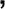 Os documentos em apreço deverão estar acompanhados de todas as alterações ou da consolidação respectiva.Em se tratando de microempreendedor individual - MEI: Certificado da Condição de Microempreendedor Individual - CCMEI, cuja aceitação ficará condicionada à verificação da autenticidade no sítio www.portaldoempreendedor.gov.br.O objeto social descrito no ato constitutivo deverá possuir ramo de atividade compatível com o objeto licitado.- Regularidade FiscalProva de inscrição no Cadastro Nacional de Pessoas Jurídicas (CNPJ) atualizado, relativo ao domicílio ou sede do licitante.Prova de inscrição no cadastro de contribuintes estadual ou municipal, se houver relativo à sede ou domicílio do licitante, atualizado.Certidão de regularidade de Débitos Relativos a Tributos Federais e Dívida Ativa da União, conjunta, com prova de regularidade relativa à Seguridade Social (INSS), conforme MF nº.358 de 05/09/2014.Certificado de Regularidade de Situação perante o Fundo de Garantia do Tempo de Serviço - FGTS ou documento equivalente que comprove a regularidade.Certidão de regularidade com a Fazenda Estadual e Municipal, referente ao domicílio da empresa.Prova de inexistência de débitos inadimplidos perante a Justiça do Trabalho, mediante apresentação de certidão negativa nos termos da Lei nº. 12.440/2011. A certidão que se refere a alínea anterior poderá ser obtida de forma eletrônica e gratuita, e encontra-se disponível em todos os portais da Justiça do Trabalho na rede mundial de computadores (Tribunal Superior do Trabalho, Conselho Superior da Justiça do Trabalho e Tribunais Regionais do Trabalho).- Qualificação Econômico-Financeiraa) Certidão Negativa de falência e concordata, expedida pelo distribuidor da sede da pessoa jurídica.- Qualificação Técnicaa) As licitantes deverão comprovar a propriedade do veículo automotor, ou apresentar contrato de locação/comodato. b) Certificado de Registro e Licenciamento de Veículo junto ao DETRAN, o qual deve possuir capacidade mínima para transporte de 12 (doze) passageiros sentados, em excelentes condições de funcionamento, conservação, com no máximo 15 (quinze) anos de uso e todas as características de acordo com as normas do Código de Trânsito Brasileiro em especial ao seu Capítulo XIII. b.1) O veículo deve observar todas as exigências previstas em lei tais como: b.1.1) Registro como veículo de passageiros; b.1.2) Inspeção semestral para verificação dos equipamentos obrigatórios e de segurança;b.1.3) Pintura de faixa horizontal na cor amarela, com quarenta centímetros de largura, à meia altura, em toda a extensão das partes laterais e traseira da carroçaria, com o dístico ESCOLAR, em preto, sendo que, em caso de veículo de carroçaria pintada na cor amarela, as cores aqui indicadas devem ser invertidas; b.1.4) Equipamento registrador instantâneo inalterável de velocidade e tempo; b.1.5) Lanternas de luz branca, fosca ou amarela dispostas nas extremidades da parte superior dianteira e lanternas de luz vermelha dispostas na extremidade superior da parte traseira; b.1.6) Cintos de segurança em número igual à lotação;b.1.7) Outros requisitos e equipamentos obrigatórios estabelecidos pelo CONTRAN.c) Carteira Nacional de Habilitação – Categoria D – do condutor do veículo automotor, o participante proprietário do veículo automotor destinado ao transporte, poderá emitir documento DECLARATÓRIO de que terceiro, devidamente habilitado, será o condutor, caso não seja ele o próprio condutor. Juntamente com o documento DECLARATÓRIO o proprietário deverá anexar cópias dos documentos de identidade, CPF, Carteira Nacional de Habilitação – Categoria D – do condutor do veículo, que deverá ter idade superior a 21 anos, e curso de especialização de veículos de transporte escolar; d) Comprovante que o condutor do veículo foi aprovado em curso especializado de formação de condutores de veículos para transporte Escolar; e) Certidão de Antecedentes criminais do condutor do veículo, emitido pela Polícia Civil do estado emissor da Carteira de Identidade do condutor. f) Comprovante do DETRAN que a CNH (carteira Nacional de Habilitação) do condutor veículo não possui infrações de natureza gravíssima nos últimos 12 meses.- Outras ComprovaçõesDeclaração de cumprimento ao inciso XXXIII do artigo 7º da Constituição Federal de que não emprega menor de dezoito anos em trabalho noturno, perigoso ou insalubre, nem menores de dezesseis anos, salvo na condição de aprendiz, a partir de quatorze anos, conforme documento anexo.Declaração de que cumpre os requisitos de habilitação, de acordo com art. 63, inciso I, da Lei nº. 14.133/2021, conforme documento anexo.Todas as declarações deverão ser assinadas pelo representante legal da empresa, ou procurador devidamente constituído, e conter assinatura semelhante à do documento de identificação, caso não seja digitalmente autenticada.Declaração de enquadramento como ME ou EPP, caso se aplique.- Havendo restrição quanto à regularidade fiscal ou trabalhista no caso de Microempresa, Empresa de Pequeno Porte e Microempreendedor Equiparadas, fica concedido um prazo de 05 (cinco) dias úteis para a sua regularização, prorrogável por igual período mediante justificativa tempestiva e aceita pelo Pregoeiro e equipe de apoio, nos termos da Lei Complementar nº. 147/2014.- A não-regularização fiscal e trabalhista no prazo previsto no subitem anterior acarretará a inabilitação da licitante, sem prejuízo das sanções previstas neste Edital, sendo facultada a convocação dos licitantes remanescentes, na ordem de classificação. Se, na ordem de classificação, seguir-se outra microempresa, empresa de pequeno porte ou equiparada, com alguma restrição na documentação fiscal e trabalhista, será concedido o mesmo prazo para regularização.- Caso seja apresentada algum documento com data de validade expirada, e esse documento possa ser obtido via internet, durante a realização da sessão, fica facultado ao pregoeiro obter nova certidão vigente, com fim de dar maior celeridade ao procedimento e sempre buscar a melhor proposta para a administração.- Havendo necessidade de analisar minuciosamente os documentos exigidos, o Pregoeiro suspenderá a sessão, informando no “chat” a nova data e horário para a continuidade da mesma.- Será inabilitado o licitante que não comprovar sua habilitação, seja por não apresentar quaisquer dos documentos exigidos, ou apresentá-los em desacordo com o estabelecido neste Edital.- O licitante provisoriamente vencedor em um item, que estiver concorrendo em outro item, ficará obrigado a comprovar os requisitos de habilitação cumulativamente, isto é, somando as exigências do item em que venceu às do item em que estiver concorrendo, e assim sucessivamente, sob pena de inabilitação, além da aplicação das sanções cabíveis.- Não havendo a comprovação cumulativa dos requisitos de habilitação, a inabilitação recairá sobre o (s) item (ns) de menor (es) valor (es) cuja retirada (s) seja (m) suficiente (s) para a habilitação do licitante nos remanescentes.- Constatado o atendimento às exigências de habilitação fixadas no Edital, o licitante será declarado vencedor.- As certidões que não possuírem prazo de validade, somente serão aceitas com data de emissão não superior a 90 (noventa) dias consecutivos de antecedência da data de abertura da sessão deste Pregão.- Conforme acórdão nº. 1.211/2021 do TCU, caso alguma empresa tenha algum documento ausente, comprobatório de condição atendida pelo licitante quando apresentou sua proposta, que não foi juntado com os demais comprovantes de habilitação e/ou proposta, por equívoco ou falha, a empresa poderá solicitar a inclusão que será avaliada pelo pregoeiro.- Do Julgamento das Propostas- A declaração do vencedor acontecerá no momento imediatamente posterior à fase de habilitação.- A proposta final do licitante declarado vencedor deverá ser encaminhada no prazo de 02 (duas) horas, podendo ser prorrogado por igual período, a contar da solicitação do Pregoeiro no sistema eletrônico.- Serão desconsideradas quaisquer alternativas de preço ou qualquer outra condição não prevista neste edital.- Encerrada a etapa competitiva e ordenadas as ofertas, de acordo com o menor preço apresentado, o Pregoeiro verificará a aceitabilidade da proposta de valor mais baixo, comparando-o com os valores consignados em planilha de custos, decidindo, motivadamente, a respeito.- Será desclassificada a proposta que:contiverem vícios insanáveis;não obedecerem às especificações técnicas pormenorizadas no edital;apresentarem preços inexequíveis ou permanecerem acima do orçamento estimado para a contratação;não tiverem sua exequibilidade demonstrada, quando exigido pela Administração;apresentarem desconformidade com quaisquer outras exigências do edital, desde que insanável.- No julgamento das propostas, ocorrendo divergências ou inversão de numeração dos itens, o Pregoeiro poderá fazer as devidas correções que julgar necessário para aproveitamento da proposta, bem como poderá relevar erros ou omissões formais que não afetem a compreensão dos termos da proposta.- Havendo divergência entre valores unitários e valores globais, considerar-se-ão como válidos os valores unitários, caso haja discrepância entre os valores em algarismo e por extenso prevalecerão os últimos.- Até a assinatura do contrato, a proposta da licitante vencedora poderá ser desclassificada se a Prefeitura Municipal de Tupaciguara tiver conhecimento de fato desabonador à sua habilitação, conhecido após o julgamento.- Caso a proposta, inicial ou final, não esteja conforme os parâmetros do item 8.2 deste instrumento convocatório, a licitante será convocada a adequar a proposta no prazo de 2 (duas) horas, podendo ser prorrogável.- Dos Recursos Administrativos- Declarado o vencedor e decorrida a fase de regularização fiscal e trabalhista da licitante qualificada como microempresa ou empresa de pequeno porte, se for o caso, será concedido o prazo de no mínimo 10 (dez) minutos, para que qualquer licitante manifeste a intenção de recorrer, de forma motivada, isto é, indicando contra qual (is) decisão (ões) pretende recorrer e por quais motivos, em campo próprio do sistema.- Havendo quem se manifeste, caberá ao Pregoeiro verificar a tempestividade e a existência de motivação da intenção de recorrer, para decidir se admite ou não o recurso, fundamentadamente. Nesse momento o Pregoeiro não adentrará no mérito recursal, mas apenas verificará as condições de admissibilidade do recurso.- A falta de manifestação motivada do licitante quanto à intenção de recorrer importará a decadência desse direito. - A interposição de recurso referente ao julgamento das propostas, à habilitação ou inabilitação de licitantes, à anulação ou revogação da licitação, observará o disposto no art. 165 da Lei nº 14.133, de 2021. - Uma vez admitido o recurso, o recorrente terá, a partir de então, o prazo de 03 (três) dias úteis para apresentar as razões, pelo sistema eletrônico, ficando os demais licitantes, desde logo, intimados para, querendo, apresentarem contrarrazões também pelo sistema eletrônico, em outros três dias, que começarão a contar do término do prazo do recorrente, sendo-lhes assegurada vista imediata dos elementos indispensáveis à defesa de seus interesses. - O acolhimento do recurso invalida tão somente os atos insuscetíveis de aproveitamento. - Os autos do processo permanecerão com vista franqueada aos interessados, no endereço constante neste Edital. - Constará, na ata da sessão, a síntese das razões de recurso apresentadas, bem como o registro de que todas as demais licitantes ficam intimadas para manifestar-se sobre as razões do recurso. - A manifestação na sessão pública e a motivação, no caso de recurso, são pressupostos de admissibilidade dos recursos. - O início da contagem dos prazos, bem como seu término, dar-se-á sempre em dias úteis.- A falta de apresentação de motivação, mencionadas no item 13.1, importará a decadência do direito de recurso, culminando com a adjudicação do objeto do certame à licitante vencedora.- A decisão proferida em grau de recurso será definitiva e dela dar-se-á conhecimento, mediante publicação na página do Diário Oficial dos Municípios Mineiros - AMM que pode ser acessado pela página http://www.diariomunicipal.com.br/amm-mg.- Não serão conhecidas as contrarrazões a recursos intempestivamente apresentadas.- Da Reabertura Da Sessão Pública- A sessão pública poderá ser reaberta:- Nas hipóteses de provimento de recurso que leve à anulação de atos anteriores à realização da sessão pública precedente ou em que seja anulada a própria sessão pública, situação em que serão repetidos os atos anulados e os que dele dependam.- Quando houver erro na aceitação do preço melhor classificado ou quando o licitante declarado vencedor não assinar o contrato, não retirar o instrumento equivalente ou não comprovar a regularização fiscal e trabalhista, nos termos do art. 43, §1º da LC nº. 123/2006.- Nessas hipóteses, serão adotados os procedimentos imediatamente posteriores ao encerramento da etapa de lances.- Todos os licitantes remanescentes deverão ser convocados para acompanhar a sessão reaberta.- A convocação se dará por meio do sistema eletrônico (“chat”) e também será publicada na página do Diário Oficial dos Municípios Mineiros - AMM que pode ser acessado pela página http://www.diariomunicipal.com.br/amm-mg.- Da Homologação- A ausência de manifestação de recorrer durante a sessão, ou a decadência do prazo para a interposição do recurso, ou julgados os que caso tenham sido postulados, e constatado o atendimento das exigências fixadas no Edital, a licitante será declarada vencedora, sendo homologado pela autoridade competente e o vencedor será convocado para a assinatura do Contrato ou documento equivalente.- Até a assinatura do Contrato ou documento quivalente, a proposta da licitante vencedora poderá ser desclassificada se a Prefeitura Municipal tiver conhecimento de fato desabonador à sua habilitação, conhecido após o julgamento.- Ocorrendo a desclassificação da proposta da licitante vencedora por fatos referidos no item anterior, a Prefeitura Municipal poderá convocar as licitantes remanescentes, observada a ordem de classificação de acordo com a Lei Federal nº. 14.133/2021 e Decreto Municipal nº. 175/2023.- Obrigações da Contratada - Responder, em relação aos seus empregados, por todas as despesas decorrentes da execução do objeto contratado. - Executar o objeto desta licitação conforme regras estabelecidas. - Executar o objeto através de pessoas idôneas e devidamente capacitadas, responsabilizando-se por negligência, imprudência e imperícia por parte de seus empregados. - Responder pelos danos causados diretamente ao contratante ou a terceiros, decorrente de sua culpa ou dolo, durante a execução do objeto, não excluindo ou reduzindo essa responsabilidade a fiscalização ou o acompanhamento pelo contratante. - Assumir a responsabilidade por todos os encargos previdenciários e obrigações sociais previstos na legislação social e trabalhista em vigor, obrigando-se a saldá-la na época própria, vez que os seus empregados não manterão nenhum vínculo empregatício com o contratante. - Manter, durante toda a vigência do contrato, em compatibilidade com as obrigações por ela assumidas, todas as condições de habilitação e qualificação exigidas na licitação, devendo comunicar, imediatamente, qualquer alteração que possa comprometer a manutenção do contrato. - A contratada, além das responsabilidades atinentes, responderá pela qualidade, e correção nos termos da legislação pertinente. - Não subcontratar, ceder ou transferir, total ou parcialmente, a execução deste contrato, bem como não se associar com outrem ou realizar fusão, cisão ou incorporação. - Reparar, corrigir, remover ou substituir as suas expensas, no total ou em parte, no prazo fixado pela comissão ou servidor designado, o objeto em que se verificarem vícios ou defeitos.- Dar ciência a Administração Municipal, imediatamente por escrito, sobre qualquer anormalidade que verificar na execução do objeto.- Prestar esclarecimentos que forem solicitados pela Administração Municipal, cujas reclamações se obrigam a atender prontamente.- Responsabilizar-se pelos vícios e danos decorrentes na concepção do objeto.- O dever previsto na cláusula anterior implica na obrigação de, a critério da Administração, substituir, reparar, corrigir, remover, ou reconstruir as suas expensas, imediatamente, o que apresentar avaria ou defeito.- Comunicar à Administração, com antecedência, os motivos que impossibilitem o cumprimento do prazo de entrega, com a devida comprovação.- Cumprir fielmente as obrigações assumidas, de modo que o objeto seja realizado com esmero e perfeição.- Cumprir rigorosamente as normas técnicas e regulamentos pertinentes.- Reconhecer os direitos da administração, em caso das infrações previstas no artigo 155 da Lei Federal nº. 14.133/21.- Responsabilizar-se por quaisquer ônus decorrentes de possível chamamento do Município de Tupaciguara em juízo, como litisconsorte, em ação trabalhista ou de reparação civil em decorrência da execução do objeto da licitação.- Promover a entrega dos produtos no local estipulado, responsabilizando-se pela qualidade e quantidade.- Fornecer produtos com excelente aspecto, boa qualidade e apresentação e dentro do seu prazo de validade.- Substituir, de imediato, às suas expensas, os objetos do contrato que não se adequar às especificações constantes deste contrato.- Constar em nota fiscal, dados bancários para pagamento.- Das Obrigações da Contratante - Notificar a contratada, fixando-lhe prazo para corrigir irregularidades observadas na execução do objeto. - Efetuar os pagamentos devidos à contratada, na forma convencionada, dentro do prazo previsto, desde que atendidas às formalidades necessárias. - Proceder às advertências, multas e demais cominações legais pelo descumprimento dos termos deste contrato. - Fiscalizar e exigir o fiel cumprimento do contrato. - Fornecer todas as informações necessárias relacionadas com o objeto deste Edital. - Receber definitivamente o objeto.- Do Recebimento, Prazo de Entrega e Fiscalização- O objeto deverá ser entregue, após o recebimento da autorização de compra e serviços no almoxarifado localizado na Praça Antônio Alves de Faria s/nº, bairro Tiradentes, CEP 38.480/000 ou em outro local designado pelo contratante, conforme solicitado no prazo de dez dias.- Os produtos deverão ser fornecidos de forma parcelada, até que seja atingida a quantidade total adquirida, sendo as entregas realizadas de acordo com o solicitado, em atendimento às requisições periódicas, de acordo com a necessidade da Administração.- O objeto deverá conter as características mínimas e essenciais descritas neste Edital.- Os produtos deverão ser entregues de acordo com as respectivas normas de alimentação e transportadas em embalagens e veículos apropriados de forma a garantir sua perfeita condição.- Os produtos com embalagens danificadas ou que não estiverem de acordo com as exigências do edital e com o que foi cotado, serão terminantemente recusados.- Não serão aceitos produtos que foram retirados de embalagem original, manipulados e embalados novamente.- Caso a qualidade dos produtos entregues não corresponda às especificações técnicas estabelecidas neste Edital, bem como desobedecer às normas legais específicas vigentes não serão recebidos e ou aceitos pela Administração, e serão devolvidos mediante registro comprovando a sua inaceitabilidade, devendo ser substituídos no prazo máximo de 12 (doze) horas, sob pena de, assim não procedendo, sofrer a aplicação das sanções previstas.- Caso a substituição não ocorra no prazo determinado, estará a contratada incorrendo em atraso na entrega e sujeita à aplicação das sanções previstas neste Edital.- Em caso de ser impossível a correção dos vícios ou defeitos no prazo estipulado, a contratada deverá apresentar justificativa por escrito, elucidando as razões da impossibilidade de se cumprir no prazo.- A aquisição é orientada por critérios técnicos para que seja realizada dentro de padrões de qualidade higiene satisfatórios.- A aquisição deve obedecer aos critérios estabelecidos pela legislação vigente da ANVISA.- Fica extremamente proibido ao fornecedor a troca e/ou substituição da marca cotada ou envio de produto similar por vontade própria, de qualquer produto mencionado no pedido, o qual o mesmo não tenha condições de enviar.- O Município de Tupaciguara, através de representante indicado exercerá a fiscalização do contrato, e registrará todas as ocorrências e as deficiências verificadas emrelatório, cuja cópia será encaminhada à licitante vencedora, objetivando a imediata correção das irregularidades apontadas.- As exigências e a atuação da fiscalização pelo Município de Tupaciguara em nada restringe a responsabilidade, única, integral e exclusiva da licitante vencedora, no que concerne à execução do objeto do contrato.- Do Preço e do Pagamento- O pagamento será efetuado em conta corrente da empresa vencedora em 30 (trinta) dias, a contar do recebimento da Nota Fiscal pela Comissão de Recebimento de Mercadorias e Serviços do Município.- O número de inscrição no CNPJ, indicado nos documentos da proposta comercial e da habilitação, deverá ser o mesmo do estabelecimento da empresa que emitirá a Fatura/Nota fiscal.- O pagamento será de acordo com os valores constantes na planilha de preços da proposta adjudicatária.- Os pagamentos decorrentes da execução do objeto da presente licitação correrão por conta dos recursos da dotação orçamentária conforme descriminada neste Edital.- Não haverá sob hipótese alguma, pagamento antecipado.- O pagamento somente será realizado mediante apresentação e comprovação de regularidade junto ao INSS, FGTS e CNDT.- O pagamento somente será efetuado após o “atesto”, pelo servidor competente, da Nota Fiscal/Fatura.- O “atesto” fica condicionado à verificação da conformidade da Nota Fiscal/Fatura apresentada pela contratada e do regular cumprimento das obrigações assumidas.- Havendo erro na apresentação da Nota Fiscal/Fatura ou dos documentos pertinentes à contratação, ou, ainda, circunstância que impeça a liquidação da despesa, o pagamento ficará pendente até que a contratada providencie as medidas saneadoras. Nesta hipótese, o prazo para pagamento iniciar-se-á após a comprovação da regularização da situação, não acarretando qualquer ônus para o contratante.- No caso de eventuais erros nos documentos apresentados pela contratada, estes serão a ela devolvidos para verificação, contando-se novo prazo, para análise, aprovação e pagamento, a partir da data de sua reapresentação.- A contratante não se responsabilizará por qualquer despesa que venha a ser efetuada pela contratada, que porventura não tenha sido acordada no contrato.- Das Infrações Administrativas e das Sações - Comete infração administrativa, nos termos da lei, o licitante que, com dolo ou culpa: - deixar de entregar a documentação exigida para o certame ou não entregar qualquer documento que tenha sido solicitado pelo/a pregoeiro/a durante o certame;- Salvo em decorrência de fato superveniente devidamente justificado, não mantiver a proposta em especial quando:não enviar a proposta adequada ao último lance ofertado ou após a negociação; recusar-se a enviar o detalhamento da proposta quando exigível; pedir para ser desclassificado quando encerrada a etapa competitiva; deixar de apresentar amostra; ouapresentar proposta ou amostra em desacordo com as especificações do edital;- não celebrar o contrato ou não entregar a documentação exigida para a contratação, quando convocado dentro do prazo de validade de sua proposta;- recusar-se, sem justificativa, a assinar o contrato, ou a aceitar ou retirar o instrumento equivalente no prazo estabelecido pela Administração;- apresentar declaração ou documentação falsa exigida para o certame ou prestar declaração falsa durante a licitação;- fraudar a licitação;- comportar-se de modo inidôneo ou cometer fraude de qualquer natureza, em especial quando:agir em conluio ou em desconformidade com a lei; induzir deliberadamente a erro no julgamento; apresentar amostra falsificada ou deteriorada; praticar atos ilícitos com vistas a frustrar os objetivos da licitação;praticar ato lesivo previsto no art. 5º da Lei n.º 12.846, de 2013. - Com fulcro na Lei nº 14.133, de 2021, a Administração poderá, garantida a prévia defesa, aplicar aos licitantes e/ou adjudicatários as seguintes sanções, sem prejuízo das responsabilidades civil e criminal:advertência; multa;impedimento de licitar e contratar; edeclaração de inidoneidade para licitar ou contratar, enquanto perdurarem os motivos determinantes da punição ou até que seja promovida sua reabilitação perante a própria autoridade que aplicou a penalidade.- Na aplicação das sanções serão considerados:a natureza e a gravidade da infração cometida;as peculiaridades do caso concreto;as circunstâncias agravantes ou atenuantes;os danos que dela provierem para a Administração Pública; a implantação ou o aperfeiçoamento de programa de integridade, conforme normas e orientações dos órgãos de controle. - A multa será recolhida em percentual de 0,5% a 30% incidente sobre o valor do contrato licitado, recolhida no prazo máximo de 10 (dez) dias úteis, a contar da comunicação oficial. Para as infrações previstas nos itens 19.1, 19.1.1 e 19.1.3, a multa será de 0,5% a 15% do valor do contrato licitado.Para as infrações previstas nos itens 19.1.5, 19.1.6, c), 19.1.8 e 19.1.8, a multa será de 15% a 30% do valor do contrato licitado.As sanções de advertência, impedimento de licitar e contratar e declaração de inidoneidade para licitar ou contratar poderão ser aplicadas, cumulativamente ou não, à penalidade de multa.Na aplicação da sanção de multa será facultada a defesa do interessado no prazo de 15 (quinze) dias úteis, contado da data de sua intimação.A sanção de impedimento de licitar e contratar será aplicada ao responsável em decorrência das infrações administrativas relacionadas nos itens 19.1, 19.1.1 e 19.1.3, quando não se justificar a imposição de penalidade mais grave, e impedirá o responsável de licitar e contratar no âmbito da Administração Pública direta e indireta do ente federativo a qual pertencer o órgão ou entidade, pelo prazo máximo de 3 (três) anos.Poderá ser aplicada ao responsável a sanção de declaração de inidoneidade para licitar ou contratar, em decorrência da prática das infrações dispostas nos itens 19.1.5, 19.1.6, c), 19.1.8 e 19.1.8, bem como pelas infrações administrativas previstas nos itens 19.1, 19.1.1 e 19.1.3 que justifiquem a imposição de penalidade mais grave que a sanção de impedimento de licitar e contratar, cuja duração observará o prazo previsto no art. 156, §5º, da Lei n.º 14.133/2021.A recusa injustificada do adjudicatário em assinar o contrato, ou em aceitar ou retirar o instrumento equivalente no prazo estabelecido pela Administração, descrita no item 19.1.3, caracterizará o descumprimento total da obrigação assumida e o sujeitará às penalidades e à imediata perda da garantia de proposta em favor do órgão ou entidade promotora da licitação, nos termos do art. 191, §1º, inciso II,  do Decreto Municipal nº 175, de 2021. A apuração de responsabilidade relacionadas às sanções de impedimento de licitar e contratar e de declaração de inidoneidade para licitar ou contratar demandará a instauração de processo de responsabilização a ser conduzido por comissão composta por 2 (dois) ou mais servidores estáveis, que avaliará fatos e circunstâncias conhecidos e intimará o licitante ou o adjudicatário para, no prazo de 15 (quinze) dias úteis, contado da data de sua intimação, apresentar defesa escrita e especificar as provas que pretenda produzir. Caberá recurso no prazo de 15 (quinze) dias úteis da aplicação das sanções de advertência, multa e impedimento de licitar e contratar, contado da data da intimação, o qual será dirigido à autoridade que tiver proferido a decisão recorrida, que, se não a reconsiderar no prazo de 5 (cinco) dias úteis, encaminhará o recurso com sua motivação à autoridade superior, que deverá proferir sua decisão no prazo máximo de 20 (vinte) dias úteis, contado do recebimento dos autos.Caberá a apresentação de pedido de reconsideração da aplicação da sanção de declaração de inidoneidade para licitar ou contratar no prazo de 15 (quinze) dias úteis, contado da data da intimação, e decidido no prazo máximo de 20 (vinte) dias úteis, contado do seu recebimento.O recurso e o pedido de reconsideração terão efeito suspensivo do ato ou da decisão recorrida até que sobrevenha decisão final da autoridade competente.A aplicação das sanções previstas neste edital não exclui, em hipótese alguma, a obrigação de reparação integral dos danos causados.- Da Dotação Orçamentária- As despesas decorrentes desta licitação correrão por conta das seguintes dotações orçamentárias:02.03.02.12.361.0004.20036.3.3.90.39 – Outros Serviços de Terceiros Pessoa Jurídica – Ficha 131 – 01.0500.0000.0000. (1001).02.03.02.12.361.0004.20036.3.3.90.39 – Outros Serviços de Terceiros Pessoa Jurídica – Ficha 131 – 01.0576.0000.0000.02.03.02.12.361.0004.20036.3.3.90.39 – Outros Serviços de Terceiros Pessoa Jurídica – Ficha 131 – 01.0553.0000.0000.- Das Disposições Gerais- Nenhuma indenização será devida às licitantes pela elaboração ou pela apresentação de documentação referente ao presente Edital.- A apresentação das propostas implicará na plena aceitação, por parte da licitante, das condições estabelecidas neste Edital e seus anexos.- Na contagem dos prazos estabelecidos neste Edital excluem-se o dia do início e inclui- se o do vencimento, observando-se que só se iniciam e vencem prazos em dia de expediente na Prefeitura Municipal de Tupaciguara.- O Prefeito Municipal poderá revogar a presente licitação em face de razões de interesse público, derivadas de fato superveniente devidamente comprovado, pertinente e suficiente para justificar tal conduta, devendo anulá-la por ilegalidade, de ofício ou por provocação de qualquer pessoa, mediante ato escrito e fundamentado.- É facultada ao Pregoeiro ou à autoridade superior, em qualquer fase da licitação, a promoção de diligência destinada a esclarecer ou complementar a instrução do processo.- Os documentos e a proposta, exigidos bem como os seus anexos, têm que estar preferencialmente de acordo com o presente Edital, sendo que cada anexo tem sua forma para ser apresentado.- As normas que disciplinam este Pregão serão sempre interpretadas em favor da ampliação da disputa entre os interessados, desde que não comprometam o interesse da Administração e a segurança da aquisição.- A homologação do objeto desta licitação não implicará direito à contratação.- No caso de alteração deste Edital, no curso do prazo estabelecido para o recebimento das propostas de preços e documentos de habilitação, este prazo será reaberto, exceto quando, inquestionavelmente, a alteração não afetar a formulação das propostas.- O Município de Tupaciguara poderá cancelar de pleno direito a nota de empenho que vier a ser emitida em decorrência desta licitação, bem como rescindir o respectivo contrato, independentemente de interpelação judicial ou extrajudicial desde que motivado o ato e assegurado à licitante vencedora o contraditório e a ampla defesa quando esta:Venha a ser atingida por protesto de título, execução fiscal ou outros fatos que comprometam sua capacidade econômico-financeira;For envolvida em escândalo público e notório;Quebrar o sigilo profissional;Utilizar, em benefício próprio ou de terceiras informações não divulgadas ao público e às quais tenha acesso por força de suas atribuições e que contrariem as disposições estabelecidas pela Prefeitura Municipal de Tupaciguara;Na hipótese de ser anulada a adjudicação em função de qualquer dispositivo legal que a autorize.- O Município de Tupaciguara poderá, por despacho fundamentado do Pregoeiro e até a entrega da nota de empenho, excluir qualquer licitante, sem prejuízo de outras sanções cabíveis, sem que a esta assista o direito de reclamar indenização ou ressarcimento, se chegar ao seu conhecimento, em qualquer fase do processo licitatório, fato ou circunstância que desabone a idoneidade da licitante.- A nulidade do processo licitatório induz à do contrato, sem prejuízo do disposto no artigo 149, da Lei Federal nº. 14.133/21.- Havendo indício de conluio entre os licitantes ou de qualquer outro ato de má-fé, a Prefeitura Municipal de Tupaciguara comunicará os fatos verificados ao Ministério Público para as providências cabíveis.- As decisões proferidas no presente processo serão publicadas no Diário Oficial dos Municípios Mineiros - AMM.Todas as referências de tempo no Edital, no aviso e durante a sessão pública observarão o horário de Brasília - DF.- Na hipótese de não haver expediente no dia da abertura da presente licitação, ficará esta transferida para o primeiro dia útil subsequente, no mesmo local e horário, anteriormente estabelecidos.- O licitante é responsável pela fidelidade e legitimidade das informações prestadas e dos documentos apresentados em qualquer fase da licitação. A falsidade de qualquer documento apresentado ou a inveracidade das informações nele contidas implicará a imediata desclassificação do licitante que o tiver apresentado, ou caso tenha sido vencedora, o cancelamento da autorização de serviços, sem prejuízos das demais sanções cabíveis.- Na análise da documentação e no julgamento das propostas comerciais, o Pregoeiro poderá, a seu critério, solicitar o assessoramento técnico de órgãos ou de profissionais especializados.- Quaisquer dúvidas porventura existentes sobre o disposto no presente Edital deverão ser objeto de consulta, por escrito, ao Pregoeiro, no Departamento de Licitação, localizado no 2º piso do Centro Administrativo, situado na Praça Antônio Alves de Faria s/nº., Bairro Tiradentes, Tupaciguara/MG, até 05 (cinco) dias anteriores à data de abertura da licitação. Demais informações poderão ser obtidas pelos telefones (034) 3281-0057 - E- mail: licitacaogestao20212024@gmail.com.- Para dirimir, na esfera judicial, as questões oriundas do presente Edital, será competente o juízo da Comarca de Tupaciguara/MG.- Cópias do Edital e seus anexos serão fornecidos, gratuitamente, mediante recibo, nos horários de 08h00min as 11h00min e 13h00min as 17h00min, no endereço referido no preâmbulo deste Edital, além de estar disponível pela internet, no site da prefeitura https://www.tupaciguara.mg.gov.br/editais/ e no site https://www.licitanet.com.br.- Fazem parte integrante deste Edital: Anexo I - Termo de Referência.Apêndice do Anexo I – Estudo Técnico Preliminar Anexo II - Modelo de Proposta.Anexo III - Declaração de que cumpre os requisitos de habilitaçãoAnexo IV - Declaração que não Emprega MenorAnexo V - Minuta de Ata do Contrato AdministrativoAnexo VI - Declaração de enquadramento de microempresa e empresa de pequenoporte.Anexo VI – Declaração de que não possui empregados executando trabalho degradante ou forçadoAnexo VII – Declaração de que cumpre as exigências de reserva de cargos para pessoa com deficiência e para reabilitado da Previdência Social.Tupaciguara/MG, 14 de março de 2024.Cassio Alves PereiraAgente de ContrataçãoANEXO I – TERMO DE REFERÊNCIA1.1 Contratação de empresa para prestação de serviços de Transporte Escolar dos alunos da rede Municipal e Estadual de Ensino que residem na Zona Rural, conforme condições e exigências estabelecidas neste instrumento.O objeto desta contratação não se enquadra como sendo de bem de luxo, conforme Decreto Municipal n° 175/2023.   Os serviços objetos desta contratação são caracterizados como comuns, conforme justificativa constante do Estudo Técnico Preliminar.O prazo de vigência da contratação é de 12 meses contados a partir da assinatura do contrato, prorrogável por até 10 anos, na forma dos artigos 106 e 107 da Lei n° 14.133, de 2021.1.5 A prestação dos serviços é enquadrada como continuada tendo em vista que o transporte escolar é um serviço fundamental para garantir aos alunos o acesso às escolas do município de Tupaciguara. Além disso, os alunos necessitam do transporte para acesso às escolas nos 200 dias letivos de 2024, sendo a vigência plurianual mais vantajosa considerando a obrigação do município em fornecer o transporte aos alunos residentes na zona rural durante o ano letivo, conforme Estudo Técnico Preliminar.O contrato oferecerá maiores detalhamentos das regras que serão aplicadas em relação à vigência da contratação.2.1. A Fundamentação da Contratação e de seus quantitativos encontra-se pormenorizada em Tópico específico do Estudo Técnico Preliminar, apêndice deste Termo de Referência.3.1. A descrição da solução como um todo encontra-se pormenorizada em tópico específico do Estudo Técnico Preliminar, apêndice deste Termo de Referência.Os Requisitos da contração encontram-se pormenorizada em tópico específico do Estudo Técnico Preliminar, apêndice deste Termo de Referência.O prazo de execução dos serviços será de 12 (doze meses) contados da assinatura do contrato, sendo estes parcelados de acordo com o calendário letivos das escolas de Tupaciguara.Os serviços deverão ser executados no município de Tupaciguara conforme tabela de rotas anexa. Garantia, manutenção e assistência técnicaO prazo de garantia é aquele estabelecido na Lei nº 8.078, de 11 de setembro de 1990 (Código de Defesa do Consumidor)A garantia dos serviços prestados será com vistas a manter os veículos em perfeitas condições de uso sem qualquer ônus ou custo adicional para o contratante.A garantia abrange a realização da manutenção corretiva dos veículos pelo contratado.6.1. O contrato deverá ser executado fielmente pelas partes, de acordo com as cláusulas avençadas e as normas da Lei nº 14.133, de 2021, e cada parte responderá pelas consequências de sua inexecução total ou parcial.6.2.	Em caso de impedimento, ordem de paralisação ou suspensão do contrato, o cronograma de execução será prorrogado automaticamente pelo tempo correspondente, anotadas tais circunstâncias mediante simples apostila.6.3.	As comunicações entre o órgão ou entidade e a contratada devem ser realizadas por escrito sempre que o ato exigir tal formalidade, admitindo-se o uso de mensagem eletrônica para esse fim.6.4.	O órgão ou entidade poderá convocar representante da empresa para adoção de providências que devam ser cumpridas de imediato.6.5.	Após a assinatura do contrato ou instrumento equivalente, o órgão ou entidade poderá convocar o representante da empresa contratada para reunião inicial para apresentação do plano de fiscalização, que conterá informações acerca das obrigações contratuais, dos mecanismos de fiscalização, das estratégias para execução do objeto, do plano complementar de execução da contratada, quando houver, do método de aferição dos resultados e das sanções aplicáveis, dentre outros.6.6.	A execução do contrato deverá ser acompanhada e fiscalizada pelo  fiscal do contrato, ou pelos respectivos substitutos (Lei nº 14.133, de 2021, art. 117, caput).6.7.	O fiscal do contrato acompanhará a execução do contrato, para que sejam cumpridas todas as condições estabelecidas no contrato, de modo a assegurar os melhores resultados para a Administração.6.7.1.	O fiscal do contrato anotará no histórico de gerenciamento do contrato todas as ocorrências relacionadas à execução do contrato, com a descrição do que for necessário para a regularização das faltas ou dos defeitos observados. (Lei nº 14.133, de 2021, art. 117, §1º, e Decreto Municipal nº 175/2023);6.7.2.	Identificada qualquer inexatidão ou irregularidade, o fiscal técnico do contrato emitirá notificações para a correção da execução do contrato, determinando prazo para a correção. 6.7.3.	O fiscal do contrato informará ao gestor do contato, em tempo hábil, a situação que demandar decisão ou adoção de medidas que ultrapassem sua competência, para que adote as medidas necessárias e saneadoras, se for o caso.6.7.4.	No caso de ocorrências que possam inviabilizar a execução do contrato nas datas aprazadas, o fiscal técnico do contrato comunicará o fato imediatamente ao gestor do contrato.6.7.5.	O fiscal do contrato deverá comunicar ao gestor do contrato, em tempo hábil, o término do contrato sob sua responsabilidade, com vistas à renovação tempestiva ou à prorrogação contratual.6.8.	O fiscal do contrato verificará a manutenção das condições de habilitação da contratada, acompanhará o empenho, o pagamento, as garantias, as glosas e a formalização de apostilamento e termos aditivos, solicitando quaisquer documentos comprobatórios pertinentes, caso necessário.6.8.1.	Caso ocorram descumprimento das obrigações contratuais, o fiscal do contrato atuará tempestivamente na solução do problema, reportando ao gestor do contrato para que tome as providências cabíveis, quando ultrapassar a sua competência;6.9.	O gestor do contrato coordenará a atualização do processo de acompanhamento e fiscalização do contrato contendo todos os registros formais da execução no histórico de gerenciamento do contrato, a exemplo da ordem de serviço, do registro de ocorrências, das alterações e das prorrogações contratuais, elaborando relatório com vistas à verificação da necessidade de adequações do contrato para fins de atendimento da finalidade da administração. 6.9.1.	O gestor do contrato acompanhará a manutenção das condições de habilitação da contratada, para fins de empenho de despesa e pagamento, e anotará os problemas que obstem o fluxo normal da liquidação e do pagamento da despesa no relatório de riscos eventuais. 6.9.2.	O gestor do contrato acompanhará os registros realizados pelos fiscais do contrato, de todas as ocorrências relacionadas à execução do contrato e as medidas adotadas, informando, se for o caso, à autoridade superior àquelas que ultrapassarem a sua competência. 6.9.3.	O gestor do contrato emitirá documento comprobatório da avaliação realizada pelos fiscais técnico, administrativo e setorial quanto ao cumprimento de obrigações assumidas pelo contratado, com menção ao seu desempenho na execução contratual, baseado nos indicadores objetivamente definidos e aferidos, e a eventuais penalidades aplicadas, devendo constar do cadastro de atesto de cumprimento de obrigações.6.9.4.	O gestor do contrato tomará providências para a formalização de processo administrativo de responsabilização para fins de aplicação de sanções, a ser conduzido pela comissão de que trata o art. 158 da Lei nº 14.133, de 2021, ou pelo agente ou pelo setor com competência para tal, conforme o caso.6.10.	O fiscal do contrato comunicará ao gestor do contrato, em tempo hábil, o término do contrato sob sua responsabilidade, com vistas à tempestiva renovação ou prorrogação contratual.6.11.	O gestor do contrato deverá elaborará relatório final com informações sobre a consecução dos objetivos que tenham justificado a contratação e eventuais condutas a serem adotadas para o aprimoramento das atividades da Administração.Execução do Serviço7.1 O serviço deverá ser prestado 12 (doze) meses após a assinatura do contrato obedecendo a rota especificada neste Termo de Referência.7.2 - O objeto deverá ser prestado com as características mínimas e essenciais descritas e executado de acordo com as exigências da Secretaria Municipal de Educação e será feita no veículo constante da proposta da contratada, onde estarão incluídos no preço, a mão de obra operacional do motorista que irá conduzir o veículo, o combustível necessário a quilometragem a ser percorrida, a manutenção geral do veículo, o seguro de assistência aos passageiros e outros que demonstrem ser necessários a execução dos referidos serviços. 7.3 - Os serviços devem ser prestados a tempo e hora, devendo o condutor do veículo tratar os alunos com respeito e urbanidade. 7.4 - Os alunos devem ser auxiliados pelo condutor quando necessário, devendo zelar pela segurança dos alunos no embarque e desembarque, frente aos estabelecimentos de ensino, assim como nos pontos de parada e na travessia de vias públicas. 7.5 - Os horários dos dias letivos devem ser cumpridos rigorosamente. 7.6 - O percurso não poderá ser alterado salvo se houver prévia autorização da Secretaria Municipal de Educação. 7.7 - Os pontos de parada devem ser estabelecidos em locais seguros aos alunos. Nas escolas municipais e estaduais, o ponto para embarque e desembarque deve ser em frente ao portão principal. 7.8 - No caso de necessidade de substituição do veículo deverá o fato ser comunicado e devidamente autorizado pelo contratante. 7.9 - Será a contratada, responsabilizada por qualquer dano físico, material, moral causados ao motorista e aos passageiros por ele transportados, sejam eles causados por acidentes, por omissão, negligência ou imperícia.Liquidação7.10 - O pagamento será realizado por meio de ordem bancária, para crédito em banco, agência e conta corrente, em nome da empresa. - Recebida a Nota Fiscal ou documento de cobrança equivalente, correrá o prazo de vinte dias úteis para fins de liquidação, na forma desta seção, prorrogáveis por igual período.7.12 - Para fins de liquidação, o setor competente deverá verificar se a nota fiscal ou instrumento de cobrança equivalente apresentado, expressa os elementos necessários e essenciais do documento.7.13 - Havendo erro na apresentação da nota fiscal ou instrumento de cobrança equivalente, ou circunstância que impeça a liquidação da despesa, esta ficará sobrestada até que o contratado providencie as medidas saneadoras, reiniciando-se o prazo após a comprovação da regularização da situação, sem ônus ao contratante;7.14 A nota fiscal ou instrumento de cobrança equivalente deverá ser obrigatoriamente acompanhado da comprovação da regularidade fiscal.7.15 -  Constatando-se  a situação de irregularidade do contratado, será providenciada sua notificação, por escrito, para que, no prazo de 5 (cinco) dias úteis, regularize sua situação ou, no mesmo prazo, apresente sua defesa. O prazo poderá ser prorrogado uma vez, por igual período, a critério do contratante.7.16 - Não havendo regularização ou sendo a defesa considerada improcedente, o contratante deverá comunicar aos órgãos responsáveis pela fiscalização da regularidade fiscal quanto à inadimplência do contratado, bem como quanto à existência de pagamento a ser efetuado, para que sejam acionados os meios pertinentes e necessários para garantir o recebimento de seus créditos.  7.17 - Persistindo a irregularidade, o contratante deverá adotar as medidas necessárias à rescisão contratual nos autos do processo administrativo correspondente, assegurada ao contratado a ampla defesa. - Havendo a efetiva execução do objeto, os pagamentos serão realizados normalmente, até que se decida pela rescisão do contrato, caso o contratado não regularize sua situação.  Prazo de pagamento- O pagamento será efetuado no prazo de até 20 (vinte) dias úteis contados da finalização da liquidação da despesa, conforme seção anterior.Forma de pagamentoSerá considerada data do pagamento o dia em que constar como emitida a ordem bancária para pagamento.Quando do pagamento, será efetuada a retenção tributária prevista na legislação aplicável.Independentemente do percentual de tributo inserido na planilha, quando houver, serão retidos na fonte, quando da realização do pagamento, os percentuais estabelecidos na legislação vigente.O contratado regularmente optante pelo Simples Nacional, nos termos da Lei Complementar nº 123, de 2006, não sofrerá a retenção tributária quanto aos impostos e contribuições abrangidos por aquele regime. No entanto, o pagamento ficará condicionado à apresentação de comprovação, por meio de documento oficial, de que faz jus ao tratamento tributário favorecido previsto na referida Lei Complementar.Forma de seleção e critério de julgamento da proposta- O fornecedor será selecionado por meio da realização de procedimento de LICITAÇÃO, na modalidade PREGÃO, sob a forma ELETRÔNICA, com adoção do critério de julgamento pelo MENOR PREÇO por item.Habilitação fiscal, social e trabalhistaProva de inscrição no Cadastro Nacional de Pessoas Jurídicas ou no Cadastro de Pessoas Físicas, conforme o caso;Prova de regularidade fiscal perante a Fazenda Nacional, mediante apresentação de certidão expedida conjuntamente pela Secretaria da Receita Federal do Brasil (RFB) e pela Procuradoria-Geral da Fazenda Nacional (PGFN), referente a todos os créditos tributários federais e à Dívida Ativa da União (DAU) por elas administrados, inclusive aqueles relativos à Seguridade Social, nos termos da Portaria Conjunta nº 1.751, de 02 de outubro de 2014, do Secretário da Receita Federal do Brasil e da Procuradora-Geral da Fazenda Nacional.Prova de regularidade com o Fundo de Garantia do Tempo de Serviço (FGTS);Prova de inexistência de débitos inadimplidos perante a Justiça do Trabalho, mediante a apresentação de certidão negativa ou positiva com efeito de negativa, nos termos do Título VII-A da Consolidação das Leis do Trabalho, aprovada pelo Decreto-Lei nº 5.452, de 1º de maio de 1943;Prova de regularidade com a Fazenda Estadual ou Municipal do domicílio ou sede do fornecedor, relativa à atividade em cujo exercício contrata ou concorre;Caso o fornecedor seja considerado isento dos tributos Estadual e Municipal relacionados ao objeto contratual, deverá comprovar tal condição mediante a apresentação de declaração da Fazenda respectiva do seu domicílio ou sede, ou outra equivalente, na forma da lei.O fornecedor enquadrado como microempreendedor individual que pretenda auferir os benefícios do tratamento diferenciado previstos na Lei Complementar n. 123, de 2006, estará dispensado da prova de inscrição nos cadastros de contribuintes estadual e municipal.Considerando o orçamento prévio realizado, assim como as contratações anteriores deste objeto, a estimativa preliminar da contratação é de R$ 604.800,00 (seissentos e quatro mil e oitocentos reais).10.1. As despesas decorrentes da presente contratação correrão à conta de recursos específicos consignados no Orçamento Geral do Município de Tupaciguara.A contratação será atendida pelas seguintes dotações: Dotação: 02.03.02.12.361.0004.20032.3.3.90.39- outros serviços de terceiros, pessoa jurídica – ficha 129, FR 01.0500.0000.0000 – Recursos não vinculados de impostos. (CO 1001).Dotação: 02.03.02.12.361.0004.20036.3.3.90.39- outros serviços de terceiros, pessoa jurídica – ficha 131, FR 01.0576.0000.0000 - Transferência recebida do Programa Estadual de Transporte Escolar de Minas Gerais (PTE).Dotação: 02.03.02.12.361.0004.20036.3.3.90.39- outros serviços de terceiros pessoa jurídica – ficha 131, FR 01.0553.0000.0000 - Transferência FUNDEB recebida do Programa Nacional de Transporte Escolar.A dotação relativa aos exercícios financeiros subsequentes será indicada após aprovação da Lei Orçamentária respectiva e liberação dos créditos correspondentes, mediante apostilamento.11. DAS OBRIGAÇÕES ENTRE AS PARTES 11.1 – DO LICITANTE: 11.1.1. Executar os serviços, objetos desta licitação no prazo estipulado, de acordo com as especificações constantes do Termo de Referência e demais condições estabelecidas no Edital, e comunicar imediatamente o representante legal do Contratante, na hipótese de ocorrências de qualquer fato impeditivo de seu cumprimento.11.1.2 - Manter, durante a vigência da licitação, em conformidade com as obrigações assumidas, todas as condições de habilitação e qualificação exigidas na licitação, devendo comunicar, imediatamente, qualquer alteração que possa comprometer esta contratação, bem como reapresentar os documentos com prazo de validade expirado. 11.1.3 – Entregar  os serviços licitados, arcando com eventuais prejuízos causados ao MUNICÍPIO DE TUPACIGUARA/MG, provocados por ineficiência ou irregularidades dos mesmos. 11.1.4 - Acatar e respeitar as normas administrativas do MUNICÍPIO DE TUPACIGUARA/MG  no decurso do desenvolvimento do objeto ora licitado. 11.1.5 - Assumir a responsabilidade pelos encargos fiscais, taxas comerciais, tributos e contribuições que incidam direta ou indiretamente sobre o fornecimento do objeto. 11.1.6 Reparar, corrigir, total ou parcialmente, às suas expensas qualquer irregularidade que venha a ser encontrada no fornecimento dos serviços. 11.1.7 - Realizar a entrega de todos os serviços solicitados na Nota de Autorização de Fornecimento ou documentos equivalente, no prazo de até 01 (um) dia útil após seu recebimento. O objeto deste Certamente será requisitado conforme a necessidade da Secretaria solicitante11.2 - DO MUNICÍPIO:11.2.1 - Notificar o FORNECEDOR sobre qualquer irregularidade encontrada na execução do objeto deste pregão, fixando-lhe quando não pactuado, prazo para corrigi-las.11.2.2 - Disponibilizar ao FORNECEDOR todas as informações necessárias à fiel execução do objeto licitado. 11.2.3 - Efetuar o pagamento nas condições pactuadas, que estará condicionado ao fornecimento total das quantidades solicitadas em cada serviço. 11.2.4 - Rejeitar, no todo ou em parte, o objeto entregue em desacordo com as obrigações assumidas pelo FORNECEDOR, indicando as razões da recusa.Tupaciguara/MG, 14 de março de 2024.__________________________________Quênia Lourenço CardosoSecretária Municipal de EducaçãoAPÊNDICE DO ANEXO I – ESTUDO TÉCNICO PRELIMINARESTUDO TÉCNICO PRELIMINAR DA CONTRATAÇÃOA contratação de empresa especializada em transporte escolar, através da modalidade Pregão Eletrônico, objeto do presente Estudo Técnico Preliminar, tem a finalidade de atender a demanda da rede municipal e estadual de ensino no transporte dos alunos residentes na zona rural de Tupaciguara.A realização de um novo procedimento licitatório se faz necessária em razão do fim da vigência dos instrumentos contratuais nº 027, 028 e 034/2022, cuja expiração se deu em 31 de dezembro de 2023.A contratação desses serviços garantirá prioritariamente a segurança e qualidade ao transporte dos estudantes e contribuirá para a redução da evasão escolar, ampliando, por meio do transporte diário, o acesso e a permanência na escola dos estudantes matriculados na educação básica da zona rural da rede municipal e estadual. A presente contratação se faz, ainda, necessária e resultará benéfica e vantajosa, pelas seguintes razões: a) Não renovação pela empresa dos contratos 027/2022, 028/2022 e 034/2022; b) Indisponibilidade de mão de obra especializada no quadro funcional, bem como dos veículos indispensáveis para execução dos serviços; c) Será exercida por empresa especializada devidamente habilitada e com utilização de mão de obra detentora de formação profissional específica; d) Utiliza rotinas e define perfil de mão de obra, que possibilitam maior eficiência no desenvolvimento de ações preventivas; e) Não implicará em custos com contratação, treinamento e administração de mão de obra por parte da prefeitura; f) Os padrões definidos pela Administração que contam com especificações usuais no mercado permitirão a permanente mensuração qualitativa e quantitativa dos resultados, maximizando o aproveitamento dos serviços prestados; g) Os parâmetros definidos para o objeto da licitação e para prestação dos serviços possibilitam obter preço compatível com a finalidade estabelecida. Pretende-se contratar os serviços, selecionando a proposta apta a gerar o resultado de contratação mais vantajoso para a Administração Pública,  observando os princípios da isonomia e de sustentabilidadeO objeto da presente contratação não está vinculada ao PCA (Plano de Contratação Anual) do Município, visto que este ainda não foi elaborado.Previamente a assinatura do contrato a vencedora deverá:a) Certificado de Registro e Licenciamento de Veículo junto ao DETRAN comprovando a propriedade do veículo automotor, o qual deve possuir capacidade mínima para transporte de 12 (doze) passageiros sentados, em excelentes condições de funcionamento, conservação, com no máximo 15 (quinze) anos de uso e todas as características de acordo com as normas do Código de Trânsito Brasileiro em especial ao seu Capítulo XIII. b) Comprovante de pagamento do IPVA e DPVAT/2023. c) Carteira Nacional de Habilitação – Categoria D – do condutor do veículo automotor, o participante proprietário do veículo automotor destinado ao transporte, poderá emitir documento DECLARATÓRIO de que terceiro, devidamente habilitado, será o condutor, caso não seja ele o próprio condutor. Juntamente com o documento DECLARATÓRIO o proprietário deverá anexar cópias autenticadas dos documentos de identidade, CPF, Carteira Nacional de Habilitação – Categoria D – do condutor do veículo, que deverá ter idade superior a 21 anos, e curso de especialização de veículos de transporte escolar; d) Comprovante que o condutor do veículo foi aprovado em curso especializado de formação de condutores de veículos para transporte Escolar; e) Certidão de Antecedentes criminais do condutor do veículo. f) Comprovante do DETRAN que a CNH (carteira Nacional de Habilitação) do condutor veículo   não possui infrações de natureza gravíssima nos últimos 12 meses.g ) O veículo deve observar todas as exigências previstas em lei tais como: I) registro como veículo de passageiros; II) inspeção semestral para verificação dos equipamentos obrigatórios e de segurança; III) pintura de faixa horizontal na cor amarela, com quarenta centímetros de largura, à meia altura, em toda a extensão das partes laterais e traseira da carroçaria, com o dístico ESCOLAR, em preto, sendo que, em caso de veículo de carroçaria pintada na cor amarela, as cores aqui indicadas devem ser invertidas; IV) equipamento registrador instantâneo inalterável de velocidade e tempo; V) lanternas de luz branca, fosca ou amarela dispostas nas extremidades da parte superior dianteira e lanternas de luz vermelha dispostas na extremidade superior da parte traseira; VI) cintos de segurança em número igual à lotação; VII) outros requisitos e equipamentos obrigatórios estabelecidos pelo CONTRAN.h)  A empresa vencedora deverá providenciar a substituição do veículo em caso de defeito ou impossibilidade na prestação do serviço.Os quantitativos estimados para a esta contratação foram baseados nas três rotas relacionadas  e no  levantamento de quilometro de distância, entre ida e volta, do ponto de partida e de chegada, e vice versa.  Foi levado em consideração 22 dias letivos ao mês, e 200 dias letivos que correspondem a 10 meses de aula ao ano.  O total de veículos foi realizado pela quantidade de alunos que cada rota atende. O histórico de solicitações e os quantitativos previstos neste Estudo Técnico Preliminar foram devidamente analisados, sendo previamente autorizados pelo Gestor responsável pela Secretaria Municipal Requisitante. Segue na planilha abaixo a estimativa das quantidades:Para fins de levantamento de mercado, foram analisados processos similares feitos por outros órgãos e entidades, por meio de pesquisa no âmbito de pregões e contratações públicas, com objetivo de identificar a existência de novas metodologias, tecnologias ou inovações que melhor atendam às necessidades da Administração. Da mesma forma, foram realizadas pesquisas de preços com fornecedores do ramo de atividade do objeto, com o objetivo de identificar possíveis interessados. Após análise, concluiu-se que para contratação do objeto a realização de processo licitatório na modalidade Pregão Eletrônico, é a solução mais apta a atender as necessidades da Administração, uma vez que irá proporcionar uma maior participação de licitantes interessadas, resultando na obtenção de proposta mais vantajosa para administração.A presente contratação tem a finalidade de garantir condições seguras de acesso e permanência dos alunos residentes na zona rural na escola,  já que visa a condução desses alunos até a instituição de ensino através do serviços de transporte a serem contratados.Para que fossem alcançados os resultados pretendidos da presente contratação, foi realizado um comparativo entre as seguintes soluções de mercado: a prefeitura executar diretamente os serviços através de veículos próprios conduzidos por servidores municipais e a terceirização dos serviços com a contratação de empresas para realizar o transporte escolar dos alunos residentes na zona rural. Após análise, verificou-se que a solução para o deslocamento desses alunos de suas residencias até as escolas, através de empresa contratada, mostra-se mais víavel economicamente para o município, e, consequentemente, mais vantajosa se realizada através da contratação de empresa para a prestação de  serviços de  transporte escolar, já que os serviços a serem contratados permitirão atender a Secretaria Municipal de Educação no transporte dos alunos da zona rural de Tupaciguara/MG e enquadra-se como bem comum nos termos do Decreto Municipal nº 175/2023 por possuir padrões de desempenho e características gerais e específicas, usualmente encontradas no mercado, podendo, portanto, ser licitado por meio da modalidade Pregão Eletrônico. Assim, a contratação dos serviços de transporte escolar rural mostra-se uma solução viável na modalidade Pregão Eletrônico, com julgamento por menor preço por item.Dada a natureza divisível do objeto, a presente contratação será dividida em 03 itens,  com vistas a estimular uma maior disputa com potencial de impacto na redução do preço final unitário, garantindo, assim, a ampla concorrência. Tal decisão fundamenta-se na Súmula nº 247 do TCU no tocante à obrigatoriedade  da adjudicação por item e não por preço global.Pretende-se contratar os serviços descritos nesta solução com o melhor preço, com qualidade que atenda a especificação, correspondendo às necessidades da Secretaria Municipal de Educação. Além disso, visa atender às áreas administrativas, técnicas ou de ensino, buscando a qualidade dos serviços públicos.Para esta solução não há necessidade de ajustes nas instalações do órgão ou fornecimento de serviço adicional para que a contratação surta seus efeitos.Para esta solução não há contratações que guardam relação ou dependência com o objeto da contratação pretendida, sejam elas já realizadas ou contratações futuras.Dada a natureza do objeto que se pretende contratar, não se verifica impactos ambientais relevantes, sendo necessário, tão somente, que a licitante atenda aos critérios dos órgãos fiscalizadores e as normas vigentes da política de sustentabilidade ambiental.A análise de riscos permite a identificação, avaliação e gerenciamentos dos riscos relacionados à contratação. Os riscos analisados foram organizados em duas categorias: a) Riscos que possam comprometer o sucesso dos processos de contratação; b) Riscos de gestão contratual; Para cada risco identificado, definiu-se: a) a probabilidade de ocorrência dos eventos; b) os possíveis danos potenciais em caso de acontecimentos; c) possíveis ações preventivas e contingências; d) bem como a identificação de responsáveis por ação. Após a identificação e classificação, deve-se executar uma análise qualitativa e quantitativa. A análise qualitativa dos riscos é realizada por meio da classificação escalar da probabilidade e do impacto, conforme as definições de referência a seguir: A análise quantitativa dos riscos consiste na classificação conforme a relação entre a probabilidade e o impacto. Tal classificação resultará no nível do risco e direciona as ações relacionadas aos riscos durante a fase de planejamento e gestão do contrato, conforme as definições de referência a seguir.Escala de Impacto :Peso 5: Catastrófico - o impacto ocasiona colapso às ações de gestão, a viabilidade estratégica pode ser comprometida;Peso 4: Grande - o impacto compromete acentuadamente às ações de gestão, os objetivos estratégicos podem ser fortemente comprometidos;Peso 3: Moderado - o impacto é significativo no alcance das ações de gestão;Peso 2: Pequeno - o impacto é pouco relevante ao alcance das ações de gestão; Peso 1: Insignificante - o impacto é mínimo no alcance das ações de gestão.A tabela a seguir apresenta uma síntese dos riscos identificados e classificados neste documento. Na presente situação, de acordo com os parâmetros acima, temos:TRATAMENTO DE RISCOSA Secretaria Munidipal de Educação, por meio de sua secretária, declara VIÁVEL esta contratação. A Secretaria Municipal de Educação indica a servidora Jaqueline Cardoso, CPF nº 899.453.446-68 para fiscal do referido objeto.ANEXO III - DECLARAÇÃO DE QUE CUMPRE OS REQUISITOS DE HABILITAÇÃOA (empresa proponente), inscrita no cadastro de pessoas jurídicas sob o nº. xxx.xxx.xxx/xxxx-xx , sediada em xxxxxxxxx/xx, por intermédio de seu representante legal, infra-assinado, e para os fins do Pregão Eletrônico nº. ___/____, declara expressamente que cumpre plenamente os requisitos de habilitação com todos os termos estabelecidos neste Edital.___________________, __ de _____________ de ____._____________________________________Identificação do Representante da EmpresaANEXO IV - DECLARAÇÃO QUE NÃO EMPREGA MENORA (empresa proponente) inscrita no cadastro de pessoas jurídicas sob nº. xx.xxx.xxx/xxxx-xx por intermédio de seu representante legal a Sr.(a) ______________, inscrito (a) no cadastro de pessoas físicas sob o nº. ___________, declara, para fins do disposto no inciso V do art. 27 da Lei nº. 8.666, de 21 de junho de 1993, acrescido pela Lei nº 9.854, de 27 de outubro de 1999, que não emprega menor de dezoito anos em trabalho noturno, perigoso ou insalubre e nem menor de 16 (dezesseis) anos, em qualquer trabalho, salvo na condição de aprendiz, a partir de quatorze anos.__________________, __ de _______________ de ______._____________________________________Identificação do Representante da EmpresaANEXO V - MINUTA DO CONTRATO ADMINISTRATIVOMINUTA DE TERMO DE CONTRATO Nº: XXX/2024
LEI FEDERAL Nº: 14.133, DE 1º DE ABRIL DE 2021
AQUISIÇÕES – LICITAÇÃOPREFEITURA MUNICIPAL DE TUPACIGUARACONTRATO ADMINISTRATIVO Nº: ......../…, QUE FAZEM ENTRE SI A PREFEITURA MUNICIPAL DE TUPACIGUARA, POR INTERMÉDIO DO (A) SR. ............................ .............................. E A EMPRESA ......................................O MUNICÍPIO DE TUPACIGUARA, inscrito no CNPJ: ....................................., com sede na ......................................., neste ato representado pelo Senhor Prefeito Municipal ......................................., portador do CPF: ................................., doravante denominado CONTRATANTE, e XXXXXXXXXXXXXX, inscrita no CNPJ: XX.XXX.XXX/XXXX-XX, situada na XXXXXXXXXXXX, nº: XXX, Bairro XXXXXXXXXXXX, XXXXXXXXXX/XX, representado por seu representante legal XXXXXXXXXXXXXX portador do CPF: XXX.XXX.XXX-XX, tendo em vista o que consta no Processo Licitatório nº: 00X/202X, e em observância às disposições da Lei Federal nº: 14.133, de 1º de abril de 2021, e demais legislação aplicável, resolvem celebrar o presente Termo de Contrato, decorrente do Pregão Eletrônico nº: XXX/2024, mediante as cláusulas e condições a seguir enunciadas.CLÁUSULA PRIMEIRA - OBJETO (art. 92, I e II)O objeto do presente instrumento é a Contratação de empresa para prestação de serviços de Transporte Escolar dos alunos da rede municipal e estadual de ensino que residem na Zona Rural, para 200 dias letivos de 2024, conforme condições e exigências estabelecidas neste instrumento, nas condições estabelecidas no Termo de Referência.Objeto da contratação:Vinculam-se a esta contratação, independentemente de transcrição:1.1.1. O Termo de Referência;1.1.2. O Edital da Licitação;1.1.3. A Proposta do contratado;1.1.4. Eventuais anexos dos documentos supracitados.CLÁUSULA SEGUNDA - VIGÊNCIA E PRORROGAÇÃOO prazo de vigência da contratação é de .............................. contados da assinatura do contrato, prorrogável por até 10 (dez) anos, na forma dos artigos 106 e 107 da Lei nº: 14.133, de 2021.A prorrogação de que trata este item é condicionada ao ateste, pela autoridade competente, de que as condições e os preços permanecem vantajosos para a Administração, permitida a negociação com o contratado.O contratado não tem direito subjetivo à prorrogação contratual.A prorrogação de contrato deverá ser promovida mediante celebração de termo aditivo.O contrato não poderá ser prorrogado quando o contratado tiver sido penalizado nas sanções de declaração de inidoneidade ou impedimento de licitar e contratar com poder público, observadas as abrangências de aplicação.CLÁUSULA TERCEIRA - MODELOS DE EXECUÇÃO E GESTÃO CONTRATUAIS (art. 92, IV, VII e XVIII)O regime de execução contratual, os modelos de gestão e de execução, assim como os prazos e condições de conclusão, entrega, observação e recebimento do objeto constam no Termo de Referência, anexo a este Contrato.CLÁUSULA QUARTA - SUBCONTRATAÇÃONão será admitida a subcontratação do objeto contratual.CLÁUSULA QUINTA - PREÇO (art. 92, V)O valor total da contratação é de R$.......... (.....)No valor acima estão incluídas todas as despesas ordinárias diretas e indiretas decorrentes da execução do objeto, inclusive tributos e/ou impostos, encargos sociais, trabalhistas, previdenciários, fiscais e comerciais incidentes, taxa de administração, frete, seguro e outros necessários ao cumprimento integral do objeto da contratação.CLÁUSULA SEXTA - PAGAMENTO (art. 92, V e VI)O prazo para pagamento ao contratado e demais condições a ele referentes encontram-se definidos no Termo de Referência, anexo a este Contrato.CLÁUSULA SÉTIMA - REAJUSTE (art. 92, V)Os preços inicialmente contratados são fixos e irreajustáveis no prazo de um ano contado da data de assinatura do contrato.Após o interregno de um ano, e independentemente de pedido do contratado, os preços iniciais serão reajustados, mediante a aplicação, pelo contratante, do índice IPCA, exclusivamente para as obrigações iniciadas e concluídas após a ocorrência da anualidade.Nos reajustes subsequentes ao primeiro, o interregno mínimo de um ano será contado a partir dos efeitos financeiros do último reajuste.No caso de atraso ou não divulgação do(s) índice (s) de reajustamento, o contratante pagará ao contratado a importância calculada pela última variação conhecida, liquidando a diferença correspondente tão logo seja(m) divulgado(s) o(s) índice(s) definitivo(s). Nas aferições finais, o(s) índice(s) utilizado(s) para reajuste será(ão), obrigatoriamente, o(s) definitivo(s).Caso o(s) índice(s) estabelecido(s) para reajustamento venha(m) a ser extinto(s) ou de qualquer forma não possa(m) mais ser utilizado(s), será(ão) adotado(s), em substituição, o(s) que vier(em) a ser determinado(s) pela legislação então em vigor.Na ausência de previsão legal quanto ao índice substituto, as partes elegerão novo índice oficial, para reajustamento do preço do valor remanescente, por meio de termo aditivo. O reajuste será realizado por apostilamento.CLÁUSULA OITAVA - OBRIGAÇÕES DO CONTRATANTE (art. 92, X, XI e XIV)São obrigações do Contratante:Exigir o cumprimento de todas as obrigações assumidas pelo Contratado, de acordo com o contrato e seus anexos;Receber o objeto no prazo e condições estabelecidas no Termo de Referência;Notificar o Contratado, por escrito, sobre vícios, defeitos ou incorreções verificadas no objeto fornecido, para que seja por ele substituído, reparado ou corrigido, no total ou em parte, às suas expensas;Acompanhar e fiscalizar a execução do contrato e o cumprimento das obrigações pelo Contratado;Efetuar o pagamento ao Contratado do valor correspondente ao fornecimento do objeto, no prazo, forma e condições estabelecidos no presente Contrato e no Termo de Referência.Aplicar ao Contratado as sanções previstas na lei e neste Contrato; Cientificar o órgão de representação judicial da Prefeitura Municipal de Tupaciguara para adoção das medidas cabíveis quando do descumprimento de obrigações pelo Contratado;Explicitamente emitir decisão sobre todas as solicitações e reclamações relacionadas à execução do presente Contrato, ressalvados os requerimentos manifestamente impertinentes, meramente protelatórios ou de nenhum interesse para a boa execução do ajuste. A Administração terá o prazo de 05 (cinco dias) úteis, a contar da data do protocolo do requerimento para decidir, admitida a prorrogação motivada, por igual período. Responder eventuais pedidos de reestabelecimento do equilíbrio econômico-financeiro feitos pelo contratado no prazo máximo de 30 (trinta) dias úteis.Notificar os emitentes das garantias quanto ao início de processo administrativo para apuração de descumprimento de cláusulas contratuais.A Administração não responderá por quaisquer compromissos assumidos pelo Contratado com terceiros, ainda que vinculados à execução do contrato, bem como por qualquer dano causado a terceiros em decorrência de ato do Contratado, de seus empregados, prepostos ou subordinados.CLÁUSULA NONA - OBRIGAÇÕES DO CONTRATADO (art. 92, XIV, XVI e XVII)São obrigações do Contratado:Cumprir todas as obrigações constantes deste Contrato e em seus anexos, assumindo como exclusivamente seus os riscos e as despesas decorrentes da boa e perfeita execução do objeto, observando, ainda, as obrigações a seguir dispostas:Responsabilizar-se pelos vícios e danos decorrentes do objeto, de acordo com o Código de Defesa do Consumidor (Lei Federal nº: 8.078/1990);Comunicar ao contratante, no prazo máximo de 72 (setenta e duas) horas que antecede a data da entrega/execução, os motivos que impossibilitem o cumprimento do prazo previsto, com a devida comprovação;Atender às determinações regulares emitidas pelo fiscal ou gestor do contrato ou autoridade superior (art. 137, II, da Lei Federal nº: 14.133/2021) e prestar todo esclarecimento ou informação por eles solicitados;Reparar, corrigir, remover, reconstruir ou substituir, às suas expensas, no total ou em parte, no prazo fixado pelo fiscal do contrato, os bens nos quais se verificarem vícios, defeitos ou incorreções resultantes da execução ou dos materiais empregados;Responsabilizar-se pelos vícios e danos decorrentes da execução do objeto, bem como por todo e qualquer dano causado à Administração ou terceiros, não reduzindo essa responsabilidade a fiscalização ou o acompanhamento da execução contratual pelo contratante, que ficará autorizado a descontar dos pagamentos devidos ou da garantia, caso exigida, o valor correspondente aos danos sofridos;Quando não for possível a verificação da regularidade no Sistema de Cadastro de Fornecedores do Município, o contratado deverá entregar ao setor responsável pela fiscalização do contrato, junto com a Nota Fiscal para fins de pagamento, os seguintes documentos: 1) prova de regularidade relativa à Seguridade Social; 2) certidão conjunta relativa aos tributos federais e à Dívida Ativa da União; 3) certidões que comprovem a regularidade perante a Fazenda Estadual ou Distrital do domicílio ou sede do contratado; 4) Certidão de Regularidade do FGTS - CRF; e 5) Certidão Negativa de Débitos Trabalhistas - CNDT; Responsabilizar-se pelo cumprimento de todas as obrigações trabalhistas, previdenciárias, fiscais, comerciais e as demais previstas em legislação específica, cuja inadimplência não transfere a responsabilidade ao contratante e não poderá onerar o objeto do contrato;Comunicar ao Fiscal do contrato, no prazo de 24 (vinte e quatro) horas, qualquer ocorrência anormal ou acidente que se verifique no local da execução do objeto contratual.Paralisar, por determinação do contratante, qualquer atividade que não esteja sendo executada de acordo com a boa técnica ou que ponha em risco a segurança de pessoas ou bens de terceiros.Manter durante toda a vigência do contrato, em compatibilidade com as obrigações assumidas, todas as condições exigidas para habilitação na licitação; Cumprir, durante todo o período de execução do contrato, a reserva de cargos prevista em lei para pessoa com deficiência, para reabilitado da Previdência Social ou para aprendiz, bem como as reservas de cargos previstas na legislação (art. 116, da Lei Federal n.º 14.133/2021);Comprovar a reserva de cargos a que se refere a cláusula acima, no prazo fixado pelo fiscal do contrato, com a indicação dos empregados que preencheram as referidas vagas (art. 116, parágrafo único, da Lei Federal nº: 14.133/2021);  Guardar sigilo sobre todas as informações obtidas em decorrência do cumprimento do contrato; Arcar com o ônus decorrente de eventual equívoco no dimensionamento dos quantitativos de sua proposta, inclusive quanto aos custos variáveis decorrentes de fatores futuros e incertos, devendo complementá-los, caso o previsto inicialmente em sua proposta não seja satisfatório para o atendimento do objeto da contratação, exceto quando ocorrer algum dos eventos arrolados no art. 124, II, d, da Lei Federal nº: 14.133/2021.Cumprir, além dos postulados legais vigentes de âmbito federal, estadual ou municipal, as normas de segurança do contratante, constante no Termo de Referência anexo. CLÁUSULA DÉCIMA - GARANTIA DE EXECUÇÃO (art. 92, XII)10.1. Não haverá exigência de garantia contratual da execução.CLÁUSULA DÉCIMA PRIMEIRA - INFRAÇÕES E SANÇÕES ADMINISTRATIVAS (art. 92, XIV)11.1. Comete infração administrativa, nos termos da Lei Federal nº: 14.133/2021, o contratado que:Der causa à inexecução parcial do contrato;Der causa à inexecução parcial do contrato que cause grave dano à Administração ou ao funcionamento dos serviços públicos ou ao interesse coletivo;Der causa à inexecução total do contrato;Ensejar o retardamento da execução ou da entrega do objeto da contratação sem motivo justificado;Apresentar documentação falsa ou prestar declaração falsa durante a execução do contrato;Praticar ato fraudulento na execução do contrato;Comportar-se de modo inidôneo ou cometer fraude de qualquer natureza;Praticar ato lesivo previsto no art. 5º da Lei Federal nº: 12.846, de 1º de agosto de 2013.Serão aplicadas ao contratado que incorrer nas infrações acima descritas as seguintes sanções:Advertência, pelo descumprimento, de pequena relevância, de obrigação legal ou infração a lei, quando não se justificar aplicação de sanção mais grave; ou pela inexecução parcial de obrigação contratual principal ou acessória de pequena relevância, a critério da administração, quando não se justificar aplicação de sanção mais grave;Impedimento de licitar e contratar, quando der causa à inexecução parcial do contrato, que supere a gravidade daquela prevista no inciso I do art. 155 da Lei federal nº: 14.133/21, ou que cause grave dano à administração, ao funcionamento dos serviços públicos ou ao interesse coletivo; der causa à inexecução total do contrato; deixar de entregar a documentação exigida para o certame; não manter a proposta, salvo em decorrência de fato superveniente devidamente justificado; não celebrar o contrato ou não entregar a documentação exigida para a contratação, quando convocado dentro do prazo de validade de sua proposta; ou ensejar o retardamento da execução ou da entrega do objeto da licitação sem motivo justificado;Declaração de inidoneidade para licitar e contratar, quando apresentar declaração ou documentação falsa exigida para o certame ou prestar declaração falsa durante a licitação ou a execução do contrato; fraudar a licitação ou praticar ato fraudulento na execução do contrato; comportar-se de modo inidôneo ou cometer fraude de qualquer natureza; praticar atos ilícitos com vistas a frustrar os objetivos da licitação; ou praticar ato lesivo previsto no art. 5º da Lei federal nº: 12.846, de 1º de agosto de 2013.Multa, na forma definida no Edital:A aplicação das sanções previstas neste Contrato não exclui, em hipótese alguma, a obrigação de reparação integral do dano causado ao Contratante (art. 156, §9º, da Lei Federal nº: 14.133/2021)Todas as sanções previstas neste Contrato poderão ser aplicadas cumulativamente com a multa (art. 156, §7º, da Lei Federal nº: 14.133/2021).Antes da aplicação da multa será facultada a defesa do interessado no prazo de 15 (quinze) dias úteis, contado da data de sua intimação (art. 157, da Lei Federal nº: 14.133/2021)Se a multa aplicada e as indenizações cabíveis forem superiores ao valor do pagamento eventualmente devido pelo Contratante ao Contratado, além da perda desse valor, a diferença será descontada da garantia prestada ou será cobrada judicialmente (art. 156, §8º, da Lei Federal nº: 14.133/2021).Previamente ao encaminhamento à cobrança judicial, a multa poderá ser recolhida administrativamente no prazo máximo de 30 (trinta) dias, a contar da data do recebimento da comunicação enviada pela autoridade competente. A aplicação das sanções realizar-se-á em processo administrativo de responsabilização que assegure o contraditório e a ampla defesa ao Contratado, observando-se o procedimento previsto no caput e parágrafos do art. 158 da Lei Federal nº: 14.133/2021 e o Decreto Municipal nº: 175/2023, para as penalidades de impedimento de licitar e contratar e de declaração de inidoneidade para licitar ou contratar, bem como através de processo administrativo simplificado, na forma do Capítulo IX do Decreto Municipal nº: 175/2023, na hipótese de aplicação das sanções de advertência e multa.Na aplicação das sanções serão considerados (Capítulo IX do Decreto Municipal nº: 175/2023):a natureza e a gravidade da infração cometida;as peculiaridades do caso concreto;as circunstâncias agravantes ou atenuantes;os danos que dela provierem para a administração pública;a implantação ou o aperfeiçoamento de programa de integridade, conforme normas e orientações dos órgãos de controle;a situação econômico-financeira do acusado, em especial sua capacidade de geração de receitas e seu patrimônio, no caso de aplicação de multaOs atos previstos como infrações administrativas na Lei Federal nº: 14.133/2021, ou em outras leis de licitações e contratos da Administração Pública que também sejam tipificados como atos lesivos na Lei Federal nº: 12.846/2013, serão apurados e julgados conjuntamente, nos mesmos autos, observados o rito procedimental e autoridade competente definidos na referida Lei (art. 159).A personalidade jurídica do Contratado poderá ser desconsiderada sempre que utilizada com abuso do direito para facilitar, encobrir ou dissimular a prática dos atos ilícitos previstos neste Contrato ou para provocar confusão patrimonial, e, nesse caso, todos os efeitos das sanções aplicadas à pessoa jurídica serão estendidos aos seus administradores e sócios com poderes de administração, à pessoa jurídica sucessora ou à empresa do mesmo ramo com relação de coligação ou controle, de fato ou de direito, com o Contratado, observados, em todos os casos, o contraditório, a ampla defesa e a obrigatoriedade de análise jurídica prévia (art. 160, da Lei Federal nº: 14.133/2021). O Contratante deverá, no prazo máximo de 15 (quinze) dias úteis, contado da data de aplicação da sanção, informar e manter atualizados os dados relativos às sanções por ela aplicadas, para fins de publicidade no Cadastro Nacional de Empresas Inidôneas e Suspensas (Ceis) e no Cadastro Nacional de Empresas Punidas (Cnep), instituídos no âmbito do Poder Executivo Federal. (Art. 161, da Lei Federal nº: 14.133/2021).As sanções de impedimento de licitar e contratar e declaração de inidoneidade para licitar ou contratar são passíveis de reabilitação na forma do art. 163 da Lei Federal nº: 14.133/21.Os débitos do contratado para com a Administração contratante, resultantes de multa administrativa e/ou indenizações, não inscritos em dívida ativa, poderão ser compensados, total ou parcialmente, com os créditos devidos pelo referido órgão decorrentes deste mesmo contrato ou de outros contratos administrativos que o contratado possua com o mesmo órgão ora contratante, na forma do Decreto Municipal nº 175, de 2023. CLÁUSULA DÉCIMA SEGUNDA - DA EXTINÇÃO CONTRATUAL (art. 92, XIX)O contrato será extinto quando vencido o prazo nele estipulado, independentemente de terem sido cumpridas ou não as obrigações de ambas as partes contraentes.O contrato poderá ser extinto antes do prazo nele fixado, sem ônus para o Contratante, quando este não dispuser de créditos orçamentários para sua continuidade ou quando entender que o contrato não mais lhe oferece vantagem.A extinção nesta hipótese ocorrerá na próxima data de aniversário do contrato, desde que haja a notificação do contratado pelo contratante nesse sentido com pelo menos 2 (dois) meses de antecedência desse dia.Caso a notificação da não-continuidade do contrato de que trata este subitem ocorra com menos de 2 (dois) meses da data de aniversário, a extinção contratual ocorrerá após 2 (dois) meses da data da comunicação.O contrato poderá ser extinto antes de cumpridas as obrigações nele estipuladas, ou antes do prazo nele fixado, por algum dos motivos previstos no artigo 137 da Lei Federal nº: 14.133/21, bem como amigavelmente, assegurados o contraditório e a ampla defesa.Nesta hipótese, aplicam-se também os artigos 138 e 139 da mesma Lei.A alteração social ou a modificação da finalidade ou da estrutura da empresa não ensejará a extinção se não restringir sua capacidade de concluir o contrato.Se a operação implicar mudança da pessoa jurídica contratada, deverá ser formalizado termo aditivo para alteração subjetiva.O termo de extinção, sempre que possível, será precedido:Balanço dos eventos contratuais já cumpridos ou parcialmente cumpridos;Relação dos pagamentos já efetuados e ainda devidos;Indenizações e multas.A extinção do contrato não configura óbice para o reconhecimento do desequilíbrio econômico-financeiro, hipótese em que será concedida indenização por meio de termo indenizatório (art. 131, caput, da Lei Federal nº: 14.133/2021). O contrato poderá ser extinto caso se constate que o contratado mantém vínculo de natureza técnica, comercial, econômica, financeira, trabalhista ou civil com dirigente do órgão ou entidade contratante ou com agente público que tenha desempenhado função na licitação ou atue na fiscalização ou na gestão do contrato, ou que deles seja cônjuge, companheiro ou parente em linha reta, colateral ou por afinidade, até o terceiro grau (art. 14, inciso IV, da Lei Federal nº: 14.133/2021).CLÁUSULA DÉCIMA TERCEIRA - DOTAÇÃO ORÇAMENTÁRIA (art. 92, VIII)As despesas decorrentes da presente contratação correrão à conta de recursos específicos consignados no Orçamento Geral da Prefeitura Municipal de Tupaciguara, na dotação abaixo discriminada:13.1.1. A dotação relativa aos exercícios financeiros subsequentes será indicada após aprovação da Lei Orçamentária respectiva e liberação dos créditos correspondentes, mediante apostilamento.CLÁUSULA DÉCIMA QUARTA - DOS CASOS OMISSOS (art. 92, III)Os casos omissos serão decididos pelo contratante, segundo as disposições contidas na Lei Federal nº: 14.133/2021, e demais normas federais aplicáveis e, subsidiariamente, segundo as disposições contidas na Lei Federal nº: 8.078/1990 - Código de Defesa do Consumidor - e normas e princípios gerais dos contratos.CLÁUSULA DÉCIMA QUINTA - ALTERAÇÕESEventuais alterações contratuais reger-se-ão pela disciplina dos arts. 124 e seguintes da Lei Federal nº: 14.133/2021.O contratado é obrigado a aceitar, nas mesmas condições contratuais, os acréscimos ou supressões que se fizerem necessários, até o limite de 25% (vinte e cinco por cento) do valor inicial atualizado do contrato.As alterações contratuais deverão ser promovidas mediante celebração de termo aditivo, submetido à prévia aprovação da consultoria jurídica do contratante, salvo nos casos de justificada necessidade de antecipação de seus efeitos, hipótese em que a formalização do aditivo deverá ocorrer no prazo máximo de 1 (um) mês (art. 132 da Lei Federal nº: 14.133/2021).Registros que não caracterizam alteração do contrato podem ser realizados por simples apostila, dispensada a celebração de termo aditivo, na forma do art. 136 da Lei Federal nº: 14.133/2021.CLÁUSULA DÉCIMA SEXTA - PUBLICAÇÃOIncumbirá ao contratante divulgar o presente instrumento no Portal Nacional de Contratações Públicas (PNCP), na forma prevista no art. 94 da Lei Federal 14.133/2021, bem como no respectivo sítio oficial na Internet, em atenção ao art. 91, caput, da Lei Federal nº: 14.133/2021, e ao art. 8º, §2º, da Lei Federal nº: 12.527/2011, c/c art. 7º, §3º, inciso V, do Decreto Federal nº: 7.724/2012.CLÁUSULA DÉCIMA SÉTIMA - DA VINCULAÇÃO Vinculam-se a este contrato o Edital decorrente do Processo Licitatório nº XXX/2024, Pregão Eletrônico nº: XXX/2024.CLÁUSULA DÉCIMA OITAVA- FORO (art. 92, §1º)Fica eleito o Foro da Comarca de Tupaciguara, para dirimir os litígios que decorrerem da execução deste Termo de Contrato que não puderem ser compostos pela conciliação, conforme art. 92, §1º, da Lei Federal nº: 14.133/21.Tupaciguara/MG, XX de XXXXXXXX de 2024._______________________________________Representante legal do CONTRATANTE_______________________________________Representante legal do CONTRATADOTESTEMUNHA: 1. _____________________________    CPF _____________________________2. _____________________________    CPF _____________________________FISCAL DO CONTRATO:1. _____________________________    Matricula: XXXXXXXXXXANEXO VI - DECLARAÇÃO DE ENQUADRAMENTO DE MICROEMPRESA E EMPRESA DE PEQUENO PORTE.A (empresa proponente), inscrita no cadastro de pessoas jurídicas sob o nº. xxx.xxx.xxx/xxxx-xx , sediada em xxxxxxxxx/xx, por intermédio de seu representante legal, infra-assinado, e para os fins do Pregão Eletrônico nº. ___/____, declara expressamente para os fins da LC 123/06 que na presente data esta enquadrada como microempresa ou empresa de pequeno porte.___________________, __ de _____________ de ____._____________________________________Identificação do Representante da EmpresaANEXO VI – DECLARAÇÃO DE QUE NÃO POSSUI EMPREGADOS EXECUTANDO TRABALHO DEGRADANTE OU FORÇADOA (empresa proponente), inscrita no cadastro de pessoas jurídicas sob o nº. xxx.xxx.xxx/xxxx-xx , sediada em xxxxxxxxx/xx, por intermédio de seu representante legal, infra-assinado, e para os fins do Pregão Eletrônico nº. ___/____, declara expressamente para os fins do art.5º da Constituição Federal que não possui empregados executando trabalho degradante ou forçado.___________________, __ de _____________ de ____._____________________________________Identificação do Representante da EmpresaANEXO VII – DECLARAÇÃO DE QUE CUMPRE AS EXIGÊNCIAS DE RESERVA DE CARGOS PARA PESSOA COM DEFICIÊNCIA E PARA REABILITADO DA PREVIDÊNCIA SOCIAL.A (empresa proponente), inscrita no cadastro de pessoas jurídicas sob o nº. xxx.xxx.xxx/xxxx-xx , sediada em xxxxxxxxx/xx, por intermédio de seu representante legal, infra-assinado, e para os fins do Pregão Eletrônico nº. ___/____, declara expressamente para que cumpre pre as exigências de reserva de cargos para pessoa com deficiência e para reabilitado da Previdência Social, previstas em lei e em outras normas específicas.___________________, __ de _____________ de ____._____________________________________Identificação do Representante da Empresa30 dias90 dias180 dias365 diasR$ 134,00R$ 224,00R$ 305,00R$ 440,00TERMO DE REFERÊNCIA (TR)Setor Requisitante: Secretaria Municipal de Educação Setor Requisitante: Secretaria Municipal de Educação Responsável pela Demanda: Quênia Lourenço CardosoResponsável pela Demanda: Quênia Lourenço CardosoE-mail: queniasupervisora@hotmail.comTelefone: 3281 00461 –  CONDIÇÕES GERAIS DA CONTRATAÇÃO ITEMESPECIFICAÇÃOUNID. DE MEDIDAQUANT.VALOR UNITÁRIOVALOR TOTAL1Linha 07 Rotas: São José da Samambaia, Santa Clara, Olhos d’água, Cajuru, Aroeira, Saci, Alvarenga, Mato Grosso, Agua Viva, Seringueira, Simental, Samambaia, Xapetuba, União, Pouso Alegre, Retiro, ABC, Califórnia, Santo Expedito. Silo Santa Maria, Haras soledade, Várzea, Rio Bonito, Areia Bergamo.SE96.000R$ 2,10R$ 201.600,002Linha 10 Rotas: Alvarenga Peixoto, Posto Xapetuba (simental), Escalada, Barracão, Águas Cristalinas, Mangueira, Sitio São José, Gonzaga, São João, Vale dos Ipês, Terra Verde, Sitio Dois Irmãos, Pamonharia, Galheiras, Posto Rio das Pedras, Zumbi dos Palmares, São Domingos, Recanto Florido, Haras Soledade, Esplanada, Estância, Mato Grosso, Ouro Verde, Samambaia, Sâmara, Córrego da Lagoa, Anda Luzia.SE96.000R$ 2,10R$ 201.600,003Linha 20 Rotas: Domingos, Alvarenga Peixoto, Olhos d’água, Lagoa, Cajuru, Cachoeira e Morrinhos, Estância São Francisco, Nossa Senhora Aparecida, Estância Nacional, ADM.SE96.000R$ 2,10R$ 201.600,00TotalTotalTotalTotalTotalR$604.800,002 – FUNDAMENTAÇÃO E DESCRIÇÃO DA NECESSIDADE DA CONTRATAÇÃO.3 – DESCRIÇÃO DA SOLUÇÃO COMO UM TODO CONSIDERADO O CICLO DE VIDA DO OBJETO E ESPECIFICAÇÃO DO PRODUTO4 – REQUISITOS DA CONTRATAÇÃO– MODELO DE EXECUÇÃO DO OBJETO6 – MODELO DE GESTÃO DO CONTRATO 7- CRITÉRIOS DE MEDIÇÃO E DE PAGAMENTO	8 – FORMA E CRITÉRIOS DE SELEÇÃO DO FORNECEDOR – ESTIMATIVAS DO VALOR DA CONTRATAÇÃO– ADEQUAÇÃO ORÇAMENTÁRIAINTRODUÇÃOO Estudo Técnico Preliminar – ETP é o documento constitutivo da primeira etapa do planejamento de uma contratação que caracteriza o interesse público envolvido e a sua melhor solução e dá base ao anteprojeto, ao termo de referência ou ao projeto básico a serem elaborados caso se conclua pela viabilidade da contratação. Ele serve de base ao Termo de Referência a ser elaborado, caso se conclua pela viabilidade da contratação. O ETP tem por objetivo identificar e analisar os cenários para o atendimento de demanda registrada no Documento de Formalização da Demanda – DFD, bem como demonstrar a viabilidade técnica e econômica das soluções identificadas, fornecendo as informações necessárias para subsidiar a tomada de decisão e o prosseguimento do respectivo processo de contratação.Referência: Inciso XX, art. 6º, Lei Federal n. 14.133/21.ÁREA REQUISITANTE Secretaria/Setor/DepartamentoResponsávelSecretaria Municipal de EducaçãoQuênia Lourenço CardosoDESCRIÇÃO DA NECESSIDADE DA CONTRATAÇÃOALINHAMENTO ENTRE A CONTRATAÇÃO E O PLANEJAMENTOREQUISITOS DA CONTRATAÇÃOESTIMATIVA DA DEMANDA - QUANTIDADE DE BENS E SERVIÇOSItemDescrição do objetoQuant.Unid.01Linha 07 Rotas:São José da Samambaia, Santa Clara, Olhos d’água, Cajuru, Aroeira, Saci, Alvarenga, Mato Grosso, Água Viva, Seringueira, Simental, Samambaia, Xapetuba, União, Pouso Alegre, Retiro, ABC, Califórnia, Santo Expedito, Silo Santa Maria, Haras soledade, Várzea, Rio Bonito e Areia Bérgamo.480 KmKM/dia02Linha 10 Rotas: Alvarenga Peixoto, Posto Xapetuba (simental), Escalada, Barracão, Águas Cristalinas, Mangueira, Sitio São José, Gonzaga, São João, Vale dos Ipês, Terra Verde, Sítio Dois Irmãos, Pamonharia, Galheiras, Posto Rio das Pedras, Zumbi dos Palmares, São Domingos, Recanto Florido, Haras Soledade, Esplanada, Estância, Mato Grosso, Ouro Verde, Samambaia, Sâmara, Córrego da Lagoa e Anda Luzia.480 KmKM/dia03Linha 20 Rotas: São Domingos, Alvarenga Peixoto, Olhos d’água, Lagoa, Cajuru, Cachoeira e Morrinhos, Estância São Francisco, Nossa Senhora Aparecida, Estância Nacional, ADM.480 KmKM/diaLEVANTAMENTO DE MERCADODESCRIÇÃO DA SOLUÇÃO COMO UM TODOJUSTIFICATIVA PARA O PARCELAMENTO OU NÃO DA SOLUÇÃORESULTADOS PRETENDIDOSPROVIDÊNCIAS PRÉVIAS AO CONTRATOCONTRATAÇÕES CORRELATAS E/OU INTERDEPENDENTESPOSSÍVEIS IMPACTOS AMBIENTAISANÁLISE DOS RISCOS – RISCOS DO PROCESSO DE CONTRATAÇÃOPROBABILIDADEPROBABILIDADEPROBABILIDADEEscalaFrequência Observada/ EsperadaDescritivo de Escala5- Muito Alta>=90%Evento esperado que ocorra na maioria das  circunstâncias4- Alta>=50% <90%Evento provavelmente ocorra na maioria das circunstâncias3- Possível>=30% <50%Evento deve ocorrer em algum momento2- Baixa>=10% <30%Evento pode ocorrer em algum momento1- Muito Baixa<10%Evento pode acontecer apenas em circunstâncias excepcionaisESCALA DE IMPACTOESCALA DE IMPACTOESCALA DE IMPACTONíveisPesoClassificaçãoRC – RISCO CRÍTICO5Catastrófico - o impacto ocasiona colapso às ações de gestão, a viabilidade estratégica pode ser comprometida;RA – RISCO ALTO4Grande - o impacto compromete acentuadamente às ações de gestão, os objetivos estratégicos podem ser fortemente comprometidos;RM – RISCO MÉDIO3Moderado - o impacto é significativo no alcance das ações de gestão;RP – RISCO PEQUENO2Pequeno - o impacto é pouco relevante ao alcance das ações de gestão;RI – RISCO INSIGNIFICANTE1Insignificante - o impacto é mínimo no alcance das ações de gestão;IDDescrição do RiscoProbabilidade / EscalaNível de impactoR01Esclarecimentos e impugnação do edital;4 – Alta3 – ModeradoR02Apresentação de recursos3 – Possível4 - GrandeR03Licitação deserta ou fracassada2 – Baixa3 – AltoR04Serviços executados de forma insatisfatória – Possível 5 – AltoIDRISCO 01RISCO 01RISCO 01R 01RiscoEsclarecimentos e impugnação do edital.R 01ProbabilidadeAltaR 01ImpactoMédioR 01DanoAtraso na realização da licitação e, consequentimente, na aquisição do objeto.IDAção PreventivaAção Preventiva1Elabora o edital de forma mais clara e objetiva possível.Elabora o edital de forma mais clara e objetiva possível.2Ter um setor técnico para apresentar os esclarecimentos necessáriosTer um setor técnico para apresentar os esclarecimentos necessários3Elborar as especificações dos itens de forma objetiva, clara e suficiente.Elborar as especificações dos itens de forma objetiva, clara e suficiente.IDRISCO 02RISCO 02RISCO 02R 02RiscoApresentação de recursos.R 02ProbabilidadePossívelR 02ImpactoAltoR 02DanoAnulação do Processo / Atraso na contratação do objeto.IDAção PreventivaAção Preventiva1Consultar os ógãos de assessoramento antes da tomada de decisão.Consultar os ógãos de assessoramento antes da tomada de decisão.2Realizar diligências para subsidiar as decisões tomadas.Realizar diligências para subsidiar as decisões tomadas.IDRISCO 03RISCO 03RISCO 03R 02RiscoLicitação deserta ou fracassadaR 02ProbabilidadeBaixaR 02ImpactoPequenoR 02DanoRepetição do procedimento / atraso na contratação.IDAção PreventivaAção Preventiva1Realizar uma verificação criteriosa dos valores obtidos na pesquisa de preços;Realizar uma verificação criteriosa dos valores obtidos na pesquisa de preços;2Excluir da pesquisa de preços os valores inexequíveis ou excessivos;Excluir da pesquisa de preços os valores inexequíveis ou excessivos;3Elaborar a descrição do objeto de forma precisa, clara e objetiva, sem condições restritivas e ou irrelevantes.Elaborar a descrição do objeto de forma precisa, clara e objetiva, sem condições restritivas e ou irrelevantes.IDRISCO 04RISCO 04RISCO 04R 02RiscoEntrega de produto de má qualidade ou serviços executados de forma insatisfatóriaR 02ProbabilidadeBaixaR 02ImpactoAltoR 02DanoMá prestação dos serviços públicos / Prejuizos e Danos ao Erário.IDAção PreventivaAção Preventiva1Fiscalizar a execução do contrato;Fiscalizar a execução do contrato;2Conferir o bem/serviço  de forma critériosa quando liquidado;Conferir o bem/serviço  de forma critériosa quando liquidado;3Requisitar o setor de engenharia, quando necessário, para analisar a qualidade do produto;Requisitar o setor de engenharia, quando necessário, para analisar a qualidade do produto;4Quando necessário, requisitar a emissão de laudo técnico.Quando necessário, requisitar a emissão de laudo técnico.DECLARAÇÃO DE VIABILIDADERESPONSÁVEISITEMESPECIFICAÇÃOUNID.QUANT.Marca/ModeloVALOR UNIT.VALOR TOTAL1Km2Km3KmESPECIFICAÇÃO DOTAÇÃO  FICHA FONTE Recursos não vinculados de impostos02.03.02.12.361.0004.20036.3.3.90.39 – Outros Serviços de Terceiros Pessoa Jurídica13101.0500.0000.0000. (CO 1001)Transferência recebida do programa estadual de transporte escolar de minas gerais02.03.02.12.361.0004.20036.3.3.90.39 – Outros Serviços de Terceiros Pessoa Jurídica13101.0576.0000.0000.Transferência FUNDEB recebida do Programa Nacional de Transporte02.03.02.12.361.0004.20036.3.3.90.39 – Outros Serviços de Terceiros Pessoa Jurídica13101.0553.0000.0000.